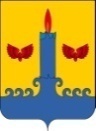 КОНТРОЛЬНО-СЧЕТНАЯ КОМИССИЯ СВЕЧИНСКОГО МУНИЦИПАЛЬНОГО ОКРУГА КИРОВСКОЙ ОБЛАСТИ612040, пгт Свеча Кировской области, ул. Октябрьская,20тел. 2-32-42Заключение на отчет об исполнении бюджета муниципального образования Свечинский муниципальный округ Кировской области за 1 квартал  2022 года         Заключение на отчет об исполнении бюджета муниципального образования Свечинский муниципальный округ Кировской области за 1 квартал 2022 года подготовлено в соответствии с требованиями ст.264 Бюджетного Кодекса Российской Федерации.Общая характеристика исполнения бюджета муниципального образования          В решение Думы Свечинского муниципального округа Кировской области от 10.12.2021 № 21/211 «Об утверждении бюджета муниципального образования Свечинский муниципальный округ Кировской области на 2022 год и на плановый период 2023 и 2024 годов» в течение 1 квартала вносились изменения, в результате которых плановые назначения 2022 года по доходам увеличены на 30058,7 тыс. руб. или на 13,8% и составили 247804,6 тыс. руб., по расходам – на 36940,6 тыс. руб. или на 16,8% и составили 256 977,8 тыс. руб., дефицит бюджета составил 9173,2  тыс. руб.       Фактически доходы бюджета за 1 квартал 2022 года составили 40248,0 тыс. руб. или 16,2% к годовому плану, расходы – 33702,5 тыс. руб. или 13,1 % от годовых назначений, профицит – 6545,5 тыс. руб.         По  сравнению с аналогичным периодом 2021 года отмечается рост как доходов (на 8221,2 тыс. руб. или на 25,7%), так и расходов (на 1414,2 тыс. руб. или на 4,4 %). Исполнение доходной части бюджета муниципального образования        Объем налоговых и неналоговых доходов составил 14456,2 тыс. рублей, или 26,7% от уточненного плана. По сравнению с соответствующим периодом 2021 года поступления увеличились на 3856,8 тыс. рублей или на 36,4%.       Налоговые доходы, доля которых в собственных доходах бюджета составила в отчетном периоде 76,8%, исполнены  в сумме 11096,2 тыс. рублей, или на 25,1% годового плана, к аналогичному периоду 2021 года объем налоговых доходов сложился выше на 34,9%, или на 2869,3 тыс. рублей.        Исполнение налоговых доходов бюджета муниципального образования за 1 квартал 2022 года характеризуется данными, приведенными в следующей таблице:        Положительная динамика  поступлений отмечается:- по налогу на доходы физических лиц на 2% или на 65,1 тыс. руб.- по акцизам на нефтепродукты на 14,7% или на 229,1 тыс. руб.,- по налогам, взимаемым в связи с применением упрощенной системы налогообложения в 2,9 раза или на 2786,1 тыс. руб. Значительный рост обусловлен соблюдением предприятиями и организациями установленных для уплаты налога сроков, тогда как в 2021 году на отчетную дату имелась значительная сумма недоимки;- по налогу, взимаемому в связи с применением патентной системы налогообложения на 68,4% (на 180,0 тыс. руб.), что связано с увеличением числа налогоплательщиков, применяющих патентную систему налогообложения;- по налогу на имущество физических лиц в 2,4 раза или на 22,9 тыс. руб. в связи с увеличением поступлений сумм задолженности прошлых лет;- по земельному налогу в 5,3 раза или на 155,7 тыс. руб., что связано ростом кадастровой стоимости земельных участков по результатам переоценки;- по государственной пошлине на 64,8% (на 62,2 тыс. руб.) в связи с ростом количества обращений в суды;           Снижение поступлений к уровню 2021 года произошло:- по единому налогу на вмененный доход на 522,1 тыс. руб. По отмененному с 01.01.2021 года налогу в отчетном периоде поступала задолженность, в том числе по платежам, на которые в 2020 году была предоставлена отсрочка по уплате в связи с ограничительными мероприятиями по распространению коронавирусной инфекции;- по налогу на имущество организаций на 6,6% или на 60,3 тыс. руб.; - по единому сельскохозяйственному налогу поступления за отчетный период отсутствуют в связи с ростом недоимки по с/х предприятиям.Неналоговые доходы  исполнены  в сумме 3360,0 тыс. рублей или на 34,2%  годового плана.             Исполнение неналоговых доходов  бюджета муниципального образования за 1 квартал 2022 года характеризуется следующими данными:            К аналогичному периоду 2021 года наблюдается рост поступлений на 41,6%, или на 987,5 тыс. рублей, в том числе:- по арендной плате за землю в 2,1 раза или на 231,6 тыс. руб., что связано с авансовым перечислением годового размера арендной платы значительным количеством арендаторов;- по доходам от продажи имущества и земельных участков в 3,4 раза или на 160,4 тыс. руб. в связи с ростом активности их выкупа;- по штрафам в 18,4 раза или на 274,5 тыс. руб., в связи с поступлением значительных сумм платежей, уплачиваемых в целях возмещения вреда, причиненного окружающей среде (данный доходный источник не имеет постоянного характера поступлений);- по инициативным платежам на 837,5 тыс. руб. в связи с более ранним началом сбора средств на реализацию проектов местных инициатив.          Снижение поступлений отмечается:- по доходам от аренды муниципального имущества на 36,6% или на 103,7 тыс. руб.;- по доходам от платных услуг и компенсации затрат бюджетов на 23% или на 400,5 тыс. руб. Значительное снижение объема поступлений  обусловлено передачей котельных, обслуживаемых ранее МКУ «СХО Свечинского муниципального округа», с сентября 2021 года в концессию ООО «Каринторфтеплосеть».          Сумма недоимки (задолженности) в бюджет муниципального округа по отчетным данным налоговой инспекции и главных администраторов неналоговых доходов по состоянию на 01.04.2022 года составила 2930,1 тыс. руб., в том числе недоимка неработающих предприятий (ИП) и предприятий с процедурой банкротства 935,4 тыс. руб. (31,9%). Сумма недоимки (задолженности) снизилась  по сравнению с данными на начало года на 1049,0 тыс. руб. или на 26,4%, в том числе по налоговым доходам на 12,7% или на 209,1 тыс. руб. Снижение произошло по налогам, взимаемым в связи с применением упрощенной системы налогообложения на 5,5% или на 35,9 тыс. руб., по единому налогу на вмененный доход на 40,2% или на 9,7 тыс. руб., по налогу на имущество физических лиц на 8,5% или на 52,5 тыс. руб., по земельному налогу в 3,3 раза или на 241,1 тыс. руб.           Рост недоимки произошел по налогу на доходы физических лиц на 124,7 тыс. руб.), в том числе допущена недоимка ООО «Октябрьское» в сумме 108,3 тыс. руб.            По итогам отчетного периода сумма задолженности по арендным платежам за землю и использование муниципального имущества сократилась на 36% или на 839,9 тыс. руб. и составила на 01.04.2022 года 1492,3 тыс. руб. Снижение задолженности произошло по причине списания арендной платы за землю Свечинского райпо в сумме 1133,2 тыс. руб. в связи с ликвидацией организации вследствие банкротства.             За 1 квартал 2022 года проведено 2 заседания межведомственной комиссии по вопросам погашения недоимки. По итогам работы комиссии погашена недоимка (задолженность) на 20,1% от заслушанной суммы или 133,2 тыс. руб.            В рамках работы комиссии направлено 37 писем должникам для добровольного погашения недоимки по налогам на сумму 57,1 тыс. руб. Погашено недоимки после направления писем в сумме 27,9 тыс. руб.            В части сокращения задолженности и своевременного поступления текущих платежей по доходам от арендной платы за землю и муниципальное имущество администратором поступлений  проводится индивидуальная и претензионная работа в отношении должников по договорам аренды земельных участков и муниципального имущества. За отчетный период направлено 15 претензий на общую сумму 234,3 тыс. руб., удовлетворено (в том числе частично) 15 претензий на общую сумму 30,5 тыс. руб.            В течение 1 квартала 2022 года межведомственной рабочей группой с участием представителей администрации муниципального округа, налоговой инспекции и ПФР проведен рейд по выявлению скрытых от налогообложения доходов физических лиц, а также физических лиц, осуществляющих предпринимательскую деятельность без регистрации в качестве индивидуального предпринимателя. Выявлены нарушения законодательства: 11 человек работали без оформления трудовых договоров. На отчетную дату по итогам рейдов заключено 5 трудовых договоров.           Безвозмездные поступления составили 25791,8 тыс. руб. или 13,3% от годовых назначений с ростом к уровню 2021 года на 20,4% или на 4364,4 тыс. руб. по причине роста объема дотации на выравнивание и субсидий из областного бюджета. Доля безвозмездных поступлений в общем объеме доходов составила 64,1% или снизилась в сравнении с 2021 годом на 2,8%.         Исполнение безвозмездных поступлений за 1 квартал 2022 года характеризуется данными, приведенными в следующей таблице:Исполнение расходной части бюджета муниципального образования Расходы бюджета муниципального округа за 1 квартал 2022 года исполнены в сумме 33702,5 тыс. рублей или на 13,1% по отношению к уточненному годовому плану. 	По сравнению с аналогичным периодом 2021 года расходы увеличились на 1414,2 тыс. рублей или на 4,4%. При этом основную долю составили расходы  на образование – 30%, на общегосударственные вопросы – 28,9%, на национальную экономику – 18,8%.            Анализ расходов бюджета муниципального округа за 1 квартал 2022 года в разрезе отраслевой структуры расходов представлен в таблице:         За 1 квартал 2022 года наиболее низкое освоение средств бюджета отмечено по направлениям: жилищно-коммунальное хозяйство – 3,4 %, национальная экономика – 6,8%.                  Анализ расходов в рамках муниципальных программ          В бюджете муниципального округа на 2022 год на реализацию 23 муниципальных программ предусматривается 256 145,6 тыс. руб., исполнение за 1 квартал 2022 года составило 33 574,4 тыс. руб. или 13,1%. Вне рамок муниципальных программ предусмотрены расходы на содержание председателя контрольно-счетной комиссии Свечинского муниципального округа.          Расходы бюджета муниципального округа в разрезе муниципальных программ  за 1 квартал 2022 года представлены в таблице:                                                                    В первом квартале 2022 года отмечено низкое освоение средств по муниципальным программам: «Повышение эффективности реализации молодежной политики» - 2,8%, «Комплексное развитие транспортной инфраструктуры» - 7,9%, «Благоустройство в Свечинском муниципальном округе» - 10,8%.        По десяти муниципальным программам расходы в 1 квартале 2022 года не проводились (0%).         Основными причинами низкого освоения средств являются: планирование реализации отдельных мероприятий на второе полугодие текущего года, несостоявшиеся торги на заключение контрактов.            В бюджете муниципального округа запланированы расходы на реализацию 1 национального проекта «Жилье и городская среда» в сумме 18857,0 тыс. руб. Расходы на мероприятия по переселению граждан из аварийного жилищного фонда в 1 квартале не производились.            Объем муниципального долга по состоянию на 01.04.2022 года согласно отчетным данным  составил  10000,0 тыс. рублей. Расходы на обслуживание муниципального долга за 1 квартал 2022 года составили 134,1 тыс. руб.  Просроченная кредиторская задолженность по бюджету муниципального округа отсутствует. Выводы и предложения         1. Доходы бюджета муниципального округа за 1 квартал 2022 года по отношению к годовым бюджетным назначениям исполнены на 16,2%, расходы на 13,1%. По сравнению с аналогичным периодом 2021 года доходов поступило больше на 8221,2 тыс. руб. или на 25,7%, расходы увеличились на 1414,2 тыс. рублей или на 4,4%.           В отчетном периоде наблюдается увеличение безвозмездных поступлений  на 4364,4 тыс. руб. или на 20,4 % к аналогичному периоду 2021 года.           Поступление собственных доходов по сравнению с аналогичным периодом прошлого года увеличилось на 3856,8 тыс. руб. или на 36,4 %.            2. Недоимка в бюджет муниципального образования Свечинский муниципальный округ Кировской области по состоянию на 01.04.2022 года составила 2930,1 тыс. руб., по  сравнению с началом года недоимка снизилась на 1049,0 тыс. руб. (26,4%), в том числе по налоговым доходам на 209,1 тыс. руб. или на 12,7%, по арендным платежам за землю и использование муниципального имущества на 839,9 или на 36%.           3. В первом квартале 2022 года отмечено низкое освоение средств по муниципальным программам: «Повышение эффективности реализации молодежной политики» - 2,8%, «Комплексное развитие транспортной инфраструктуры» - 7,9%, «Благоустройство в Свечинском муниципальном округе» - 10,8%.        По десяти муниципальным программам расходы в 1 квартале 2022 года не проводились (0%).         Основными причинами низкого освоения средств являются: планирование реализации отдельных мероприятий на второе полугодие текущего года, несостоявшиеся торги на заключение контрактов.          4. По состоянию на 01.04.2021 года бюджет муниципального образования исполнен с  профицитом 6545,5 тыс. руб. (при годовом прогнозируемом дефиците  9173,2 тыс. руб.).          Объем муниципального долга по состоянию на 01.04.2022 года согласно отчетным данным составил 10000,0 тыс. рублей. Расходы на обслуживание муниципального долга за 1 квартал 2022 года составили 134,1 тыс. руб.            По итогам 1 квартала  2022 года просроченная кредиторская задолженность по бюджету муниципального округа отсутствует.         Контрольно-счетная комиссия Свечинского муниципального округа считает целесообразным предложить Думе Свечинского муниципального округа утвердить отчет об исполнении бюджета муниципального образования Свечинский муниципальный округ Кировской области за 1 квартал 2022 года.Председатель Контрольно-счетнойкомиссии Свечинского муниципального округа		                                                          Е.А. Червоткина      По  сравнению с аналогичным периодом 2021 года отмечается рост как доходов (на 8221,2 тыс. руб. или на 25,7%), так и расходов (на 1414,2 тыс. руб. или на 4,4 %). Исполнение доходной части бюджета муниципального образования        Объем налоговых и неналоговых доходов составил 14456,2 тыс. рублей, или 26,7% от уточненного плана. По сравнению с соответствующим периодом 2021 года поступления увеличились на 3856,8 тыс. рублей или на 36,4%.       Налоговые доходы, доля которых в собственных доходах бюджета составила в отчетном периоде 76,8%, исполнены  в сумме 11096,2 тыс. рублей, или на 25,1% годового плана, к аналогичному периоду 2021 года объем налоговых доходов сложился выше на 34,9%, или на 2869,3 тыс. рублей.        Исполнение налоговых доходов бюджета муниципального образования за 1 квартал 2022 года характеризуется данными, приведенными в следующей таблице:        Положительная динамика  поступлений отмечается:- по налогу на доходы физических лиц на 2% или на 65,1 тыс. руб.- по акцизам на нефтепродукты на 14,7% или на 229,1 тыс. руб.,- по налогам, взимаемым в связи с применением упрощенной системы налогообложения в 2,9 раза или на 2786,1 тыс. руб. Значительный рост обусловлен соблюдением предприятиями и организациями установленных для уплаты налога сроков, тогда как в 2021 году на отчетную дату имелась значительная сумма недоимки;- по налогу, взимаемому в связи с применением патентной системы налогообложения на 68,4% (на 180,0 тыс. руб.), что связано с увеличением числа налогоплательщиков, применяющих патентную систему налогообложения;- по налогу на имущество физических лиц в 2,4 раза или на 22,9 тыс. руб. в связи с увеличением поступлений сумм задолженности прошлых лет;- по земельному налогу в 5,3 раза или на 155,7 тыс. руб., что связано ростом кадастровой стоимости земельных участков по результатам переоценки;- по государственной пошлине на 64,8% (на 62,2 тыс. руб.) в связи с ростом количества обращений в суды;           Снижение поступлений к уровню 2021 года произошло:- по единому налогу на вмененный доход на 522,1 тыс. руб. По отмененному с 01.01.2021 года налогу в отчетном периоде поступала задолженность, в том числе по платежам, на которые в 2020 году была предоставлена отсрочка по уплате в связи с ограничительными мероприятиями по распространению коронавирусной инфекции;- по налогу на имущество организаций на 6,6% или на 60,3 тыс. руб.; - по единому сельскохозяйственному налогу поступления за отчетный период отсутствуют в связи с ростом недоимки по с/х предприятиям.Неналоговые доходы  исполнены  в сумме 3360,0 тыс. рублей или на 34,2%  годового плана.             Исполнение неналоговых доходов  бюджета муниципального образования за 1 квартал 2022 года характеризуется следующими данными:            К аналогичному периоду 2021 года наблюдается рост поступлений на 41,6%, или на 987,5 тыс. рублей, в том числе:- по арендной плате за землю в 2,1 раза или на 231,6 тыс. руб., что связано с авансовым перечислением годового размера арендной платы значительным количеством арендаторов;- по доходам от продажи имущества и земельных участков в 3,4 раза или на 160,4 тыс. руб. в связи с ростом активности их выкупа;- по штрафам в 18,4 раза или на 274,5 тыс. руб., в связи с поступлением значительных сумм платежей, уплачиваемых в целях возмещения вреда, причиненного окружающей среде (данный доходный источник не имеет постоянного характера поступлений);- по инициативным платежам на 837,5 тыс. руб. в связи с более ранним началом сбора средств на реализацию проектов местных инициатив.          Снижение поступлений отмечается:- по доходам от аренды муниципального имущества на 36,6% или на 103,7 тыс. руб.;- по доходам от платных услуг и компенсации затрат бюджетов на 23% или на 400,5 тыс. руб. Значительное снижение объема поступлений  обусловлено передачей котельных, обслуживаемых ранее МКУ «СХО Свечинского муниципального округа», с сентября 2021 года в концессию ООО «Каринторфтеплосеть».          Сумма недоимки (задолженности) в бюджет муниципального округа по отчетным данным налоговой инспекции и главных администраторов неналоговых доходов по состоянию на 01.04.2022 года составила 2930,1 тыс. руб., в том числе недоимка неработающих предприятий (ИП) и предприятий с процедурой банкротства 935,4 тыс. руб. (31,9%). Сумма недоимки (задолженности) снизилась  по сравнению с данными на начало года на 1049,0 тыс. руб. или на 26,4%, в том числе по налоговым доходам на 12,7% или на 209,1 тыс. руб. Снижение произошло по налогам, взимаемым в связи с применением упрощенной системы налогообложения на 5,5% или на 35,9 тыс. руб., по единому налогу на вмененный доход на 40,2% или на 9,7 тыс. руб., по налогу на имущество физических лиц на 8,5% или на 52,5 тыс. руб., по земельному налогу в 3,3 раза или на 241,1 тыс. руб.           Рост недоимки произошел по налогу на доходы физических лиц на 124,7 тыс. руб.), в том числе допущена недоимка ООО «Октябрьское» в сумме 108,3 тыс. руб.            По итогам отчетного периода сумма задолженности по арендным платежам за землю и использование муниципального имущества сократилась на 36% или на 839,9 тыс. руб. и составила на 01.04.2022 года 1492,3 тыс. руб. Снижение задолженности произошло по причине списания арендной платы за землю Свечинского райпо в сумме 1133,2 тыс. руб. в связи с ликвидацией организации вследствие банкротства.             За 1 квартал 2022 года проведено 2 заседания межведомственной комиссии по вопросам погашения недоимки. По итогам работы комиссии погашена недоимка (задолженность) на 20,1% от заслушанной суммы или 133,2 тыс. руб.            В рамках работы комиссии направлено 37 писем должникам для добровольного погашения недоимки по налогам на сумму 57,1 тыс. руб. Погашено недоимки после направления писем в сумме 27,9 тыс. руб.            В части сокращения задолженности и своевременного поступления текущих платежей по доходам от арендной платы за землю и муниципальное имущество администратором поступлений  проводится индивидуальная и претензионная работа в отношении должников по договорам аренды земельных участков и муниципального имущества. За отчетный период направлено 15 претензий на общую сумму 234,3 тыс. руб., удовлетворено (в том числе частично) 15 претензий на общую сумму 30,5 тыс. руб.            В течение 1 квартала 2022 года межведомственной рабочей группой с участием представителей администрации муниципального округа, налоговой инспекции и ПФР проведен рейд по выявлению скрытых от налогообложения доходов физических лиц, а также физических лиц, осуществляющих предпринимательскую деятельность без регистрации в качестве индивидуального предпринимателя. Выявлены нарушения законодательства: 11 человек работали без оформления трудовых договоров. На отчетную дату по итогам рейдов заключено 5 трудовых договоров.           Безвозмездные поступления составили 25791,8 тыс. руб. или 13,3% от годовых назначений с ростом к уровню 2021 года на 20,4% или на 4364,4 тыс. руб. по причине роста объема дотации на выравнивание и субсидий из областного бюджета. Доля безвозмездных поступлений в общем объеме доходов составила 64,1% или снизилась в сравнении с 2021 годом на 2,8%.         Исполнение безвозмездных поступлений за 1 квартал 2022 года характеризуется данными, приведенными в следующей таблице:Исполнение расходной части бюджета муниципального образования Расходы бюджета муниципального округа за 1 квартал 2022 года исполнены в сумме 33702,5 тыс. рублей или на 13,1% по отношению к уточненному годовому плану. 	По сравнению с аналогичным периодом 2021 года расходы увеличились на 1414,2 тыс. рублей или на 4,4%. При этом основную долю составили расходы  на образование – 30%, на общегосударственные вопросы – 28,9%, на национальную экономику – 18,8%.            Анализ расходов бюджета муниципального округа за 1 квартал 2022 года в разрезе отраслевой структуры расходов представлен в таблице:         За 1 квартал 2022 года наиболее низкое освоение средств бюджета отмечено по направлениям: жилищно-коммунальное хозяйство – 3,4 %, национальная экономика – 6,8%.                  Анализ расходов в рамках муниципальных программ          В бюджете муниципального округа на 2022 год на реализацию 23 муниципальных программ предусматривается 256 145,6 тыс. руб., исполнение за 1 квартал 2022 года составило 33 574,4 тыс. руб. или 13,1%. Вне рамок муниципальных программ предусмотрены расходы на содержание председателя контрольно-счетной комиссии Свечинского муниципального округа.          Расходы бюджета муниципального округа в разрезе муниципальных программ  за 1 квартал 2022 года представлены в таблице:                                                                    В первом квартале 2022 года отмечено низкое освоение средств по муниципальным программам: «Повышение эффективности реализации молодежной политики» - 2,8%, «Комплексное развитие транспортной инфраструктуры» - 7,9%, «Благоустройство в Свечинском муниципальном округе» - 10,8%.        По десяти муниципальным программам расходы в 1 квартале 2022 года не проводились (0%).         Основными причинами низкого освоения средств являются: планирование реализации отдельных мероприятий на второе полугодие текущего года, несостоявшиеся торги на заключение контрактов.            В бюджете муниципального округа запланированы расходы на реализацию 1 национального проекта «Жилье и городская среда» в сумме 18857,0 тыс. руб. Расходы на мероприятия по переселению граждан из аварийного жилищного фонда в 1 квартале не производились.            Объем муниципального долга по состоянию на 01.04.2022 года согласно отчетным данным  составил  10000,0 тыс. рублей. Расходы на обслуживание муниципального долга за 1 квартал 2022 года составили 134,1 тыс. руб.  Просроченная кредиторская задолженность по бюджету муниципального округа отсутствует. Выводы и предложения         1. Доходы бюджета муниципального округа за 1 квартал 2022 года по отношению к годовым бюджетным назначениям исполнены на 16,2%, расходы на 13,1%. По сравнению с аналогичным периодом 2021 года доходов поступило больше на 8221,2 тыс. руб. или на 25,7%, расходы увеличились на 1414,2 тыс. рублей или на 4,4%.           В отчетном периоде наблюдается увеличение безвозмездных поступлений  на 4364,4 тыс. руб. или на 20,4 % к аналогичному периоду 2021 года.           Поступление собственных доходов по сравнению с аналогичным периодом прошлого года увеличилось на 3856,8 тыс. руб. или на 36,4 %.            2. Недоимка в бюджет муниципального образования Свечинский муниципальный округ Кировской области по состоянию на 01.04.2022 года составила 2930,1 тыс. руб., по  сравнению с началом года недоимка снизилась на 1049,0 тыс. руб. (26,4%), в том числе по налоговым доходам на 209,1 тыс. руб. или на 12,7%, по арендным платежам за землю и использование муниципального имущества на 839,9 или на 36%.           3. В первом квартале 2022 года отмечено низкое освоение средств по муниципальным программам: «Повышение эффективности реализации молодежной политики» - 2,8%, «Комплексное развитие транспортной инфраструктуры» - 7,9%, «Благоустройство в Свечинском муниципальном округе» - 10,8%.        По десяти муниципальным программам расходы в 1 квартале 2022 года не проводились (0%).         Основными причинами низкого освоения средств являются: планирование реализации отдельных мероприятий на второе полугодие текущего года, несостоявшиеся торги на заключение контрактов.          4. По состоянию на 01.04.2021 года бюджет муниципального образования исполнен с  профицитом 6545,5 тыс. руб. (при годовом прогнозируемом дефиците  9173,2 тыс. руб.).          Объем муниципального долга по состоянию на 01.04.2022 года согласно отчетным данным составил 10000,0 тыс. рублей. Расходы на обслуживание муниципального долга за 1 квартал 2022 года составили 134,1 тыс. руб.            По итогам 1 квартала  2022 года просроченная кредиторская задолженность по бюджету муниципального округа отсутствует.         Контрольно-счетная комиссия Свечинского муниципального округа считает целесообразным предложить Думе Свечинского муниципального округа утвердить отчет об исполнении бюджета муниципального образования Свечинский муниципальный округ Кировской области за 1 квартал 2022 года.Председатель Контрольно-счетнойкомиссии Свечинского муниципального округа		                                                          Е.А. Червоткина      По  сравнению с аналогичным периодом 2021 года отмечается рост как доходов (на 8221,2 тыс. руб. или на 25,7%), так и расходов (на 1414,2 тыс. руб. или на 4,4 %). Исполнение доходной части бюджета муниципального образования        Объем налоговых и неналоговых доходов составил 14456,2 тыс. рублей, или 26,7% от уточненного плана. По сравнению с соответствующим периодом 2021 года поступления увеличились на 3856,8 тыс. рублей или на 36,4%.       Налоговые доходы, доля которых в собственных доходах бюджета составила в отчетном периоде 76,8%, исполнены  в сумме 11096,2 тыс. рублей, или на 25,1% годового плана, к аналогичному периоду 2021 года объем налоговых доходов сложился выше на 34,9%, или на 2869,3 тыс. рублей.        Исполнение налоговых доходов бюджета муниципального образования за 1 квартал 2022 года характеризуется данными, приведенными в следующей таблице:        Положительная динамика  поступлений отмечается:- по налогу на доходы физических лиц на 2% или на 65,1 тыс. руб.- по акцизам на нефтепродукты на 14,7% или на 229,1 тыс. руб.,- по налогам, взимаемым в связи с применением упрощенной системы налогообложения в 2,9 раза или на 2786,1 тыс. руб. Значительный рост обусловлен соблюдением предприятиями и организациями установленных для уплаты налога сроков, тогда как в 2021 году на отчетную дату имелась значительная сумма недоимки;- по налогу, взимаемому в связи с применением патентной системы налогообложения на 68,4% (на 180,0 тыс. руб.), что связано с увеличением числа налогоплательщиков, применяющих патентную систему налогообложения;- по налогу на имущество физических лиц в 2,4 раза или на 22,9 тыс. руб. в связи с увеличением поступлений сумм задолженности прошлых лет;- по земельному налогу в 5,3 раза или на 155,7 тыс. руб., что связано ростом кадастровой стоимости земельных участков по результатам переоценки;- по государственной пошлине на 64,8% (на 62,2 тыс. руб.) в связи с ростом количества обращений в суды;           Снижение поступлений к уровню 2021 года произошло:- по единому налогу на вмененный доход на 522,1 тыс. руб. По отмененному с 01.01.2021 года налогу в отчетном периоде поступала задолженность, в том числе по платежам, на которые в 2020 году была предоставлена отсрочка по уплате в связи с ограничительными мероприятиями по распространению коронавирусной инфекции;- по налогу на имущество организаций на 6,6% или на 60,3 тыс. руб.; - по единому сельскохозяйственному налогу поступления за отчетный период отсутствуют в связи с ростом недоимки по с/х предприятиям.Неналоговые доходы  исполнены  в сумме 3360,0 тыс. рублей или на 34,2%  годового плана.             Исполнение неналоговых доходов  бюджета муниципального образования за 1 квартал 2022 года характеризуется следующими данными:            К аналогичному периоду 2021 года наблюдается рост поступлений на 41,6%, или на 987,5 тыс. рублей, в том числе:- по арендной плате за землю в 2,1 раза или на 231,6 тыс. руб., что связано с авансовым перечислением годового размера арендной платы значительным количеством арендаторов;- по доходам от продажи имущества и земельных участков в 3,4 раза или на 160,4 тыс. руб. в связи с ростом активности их выкупа;- по штрафам в 18,4 раза или на 274,5 тыс. руб., в связи с поступлением значительных сумм платежей, уплачиваемых в целях возмещения вреда, причиненного окружающей среде (данный доходный источник не имеет постоянного характера поступлений);- по инициативным платежам на 837,5 тыс. руб. в связи с более ранним началом сбора средств на реализацию проектов местных инициатив.          Снижение поступлений отмечается:- по доходам от аренды муниципального имущества на 36,6% или на 103,7 тыс. руб.;- по доходам от платных услуг и компенсации затрат бюджетов на 23% или на 400,5 тыс. руб. Значительное снижение объема поступлений  обусловлено передачей котельных, обслуживаемых ранее МКУ «СХО Свечинского муниципального округа», с сентября 2021 года в концессию ООО «Каринторфтеплосеть».          Сумма недоимки (задолженности) в бюджет муниципального округа по отчетным данным налоговой инспекции и главных администраторов неналоговых доходов по состоянию на 01.04.2022 года составила 2930,1 тыс. руб., в том числе недоимка неработающих предприятий (ИП) и предприятий с процедурой банкротства 935,4 тыс. руб. (31,9%). Сумма недоимки (задолженности) снизилась  по сравнению с данными на начало года на 1049,0 тыс. руб. или на 26,4%, в том числе по налоговым доходам на 12,7% или на 209,1 тыс. руб. Снижение произошло по налогам, взимаемым в связи с применением упрощенной системы налогообложения на 5,5% или на 35,9 тыс. руб., по единому налогу на вмененный доход на 40,2% или на 9,7 тыс. руб., по налогу на имущество физических лиц на 8,5% или на 52,5 тыс. руб., по земельному налогу в 3,3 раза или на 241,1 тыс. руб.           Рост недоимки произошел по налогу на доходы физических лиц на 124,7 тыс. руб.), в том числе допущена недоимка ООО «Октябрьское» в сумме 108,3 тыс. руб.            По итогам отчетного периода сумма задолженности по арендным платежам за землю и использование муниципального имущества сократилась на 36% или на 839,9 тыс. руб. и составила на 01.04.2022 года 1492,3 тыс. руб. Снижение задолженности произошло по причине списания арендной платы за землю Свечинского райпо в сумме 1133,2 тыс. руб. в связи с ликвидацией организации вследствие банкротства.             За 1 квартал 2022 года проведено 2 заседания межведомственной комиссии по вопросам погашения недоимки. По итогам работы комиссии погашена недоимка (задолженность) на 20,1% от заслушанной суммы или 133,2 тыс. руб.            В рамках работы комиссии направлено 37 писем должникам для добровольного погашения недоимки по налогам на сумму 57,1 тыс. руб. Погашено недоимки после направления писем в сумме 27,9 тыс. руб.            В части сокращения задолженности и своевременного поступления текущих платежей по доходам от арендной платы за землю и муниципальное имущество администратором поступлений  проводится индивидуальная и претензионная работа в отношении должников по договорам аренды земельных участков и муниципального имущества. За отчетный период направлено 15 претензий на общую сумму 234,3 тыс. руб., удовлетворено (в том числе частично) 15 претензий на общую сумму 30,5 тыс. руб.            В течение 1 квартала 2022 года межведомственной рабочей группой с участием представителей администрации муниципального округа, налоговой инспекции и ПФР проведен рейд по выявлению скрытых от налогообложения доходов физических лиц, а также физических лиц, осуществляющих предпринимательскую деятельность без регистрации в качестве индивидуального предпринимателя. Выявлены нарушения законодательства: 11 человек работали без оформления трудовых договоров. На отчетную дату по итогам рейдов заключено 5 трудовых договоров.           Безвозмездные поступления составили 25791,8 тыс. руб. или 13,3% от годовых назначений с ростом к уровню 2021 года на 20,4% или на 4364,4 тыс. руб. по причине роста объема дотации на выравнивание и субсидий из областного бюджета. Доля безвозмездных поступлений в общем объеме доходов составила 64,1% или снизилась в сравнении с 2021 годом на 2,8%.         Исполнение безвозмездных поступлений за 1 квартал 2022 года характеризуется данными, приведенными в следующей таблице:Исполнение расходной части бюджета муниципального образования Расходы бюджета муниципального округа за 1 квартал 2022 года исполнены в сумме 33702,5 тыс. рублей или на 13,1% по отношению к уточненному годовому плану. 	По сравнению с аналогичным периодом 2021 года расходы увеличились на 1414,2 тыс. рублей или на 4,4%. При этом основную долю составили расходы  на образование – 30%, на общегосударственные вопросы – 28,9%, на национальную экономику – 18,8%.            Анализ расходов бюджета муниципального округа за 1 квартал 2022 года в разрезе отраслевой структуры расходов представлен в таблице:         За 1 квартал 2022 года наиболее низкое освоение средств бюджета отмечено по направлениям: жилищно-коммунальное хозяйство – 3,4 %, национальная экономика – 6,8%.                  Анализ расходов в рамках муниципальных программ          В бюджете муниципального округа на 2022 год на реализацию 23 муниципальных программ предусматривается 256 145,6 тыс. руб., исполнение за 1 квартал 2022 года составило 33 574,4 тыс. руб. или 13,1%. Вне рамок муниципальных программ предусмотрены расходы на содержание председателя контрольно-счетной комиссии Свечинского муниципального округа.          Расходы бюджета муниципального округа в разрезе муниципальных программ  за 1 квартал 2022 года представлены в таблице:                                                                    В первом квартале 2022 года отмечено низкое освоение средств по муниципальным программам: «Повышение эффективности реализации молодежной политики» - 2,8%, «Комплексное развитие транспортной инфраструктуры» - 7,9%, «Благоустройство в Свечинском муниципальном округе» - 10,8%.        По десяти муниципальным программам расходы в 1 квартале 2022 года не проводились (0%).         Основными причинами низкого освоения средств являются: планирование реализации отдельных мероприятий на второе полугодие текущего года, несостоявшиеся торги на заключение контрактов.            В бюджете муниципального округа запланированы расходы на реализацию 1 национального проекта «Жилье и городская среда» в сумме 18857,0 тыс. руб. Расходы на мероприятия по переселению граждан из аварийного жилищного фонда в 1 квартале не производились.            Объем муниципального долга по состоянию на 01.04.2022 года согласно отчетным данным  составил  10000,0 тыс. рублей. Расходы на обслуживание муниципального долга за 1 квартал 2022 года составили 134,1 тыс. руб.  Просроченная кредиторская задолженность по бюджету муниципального округа отсутствует. Выводы и предложения         1. Доходы бюджета муниципального округа за 1 квартал 2022 года по отношению к годовым бюджетным назначениям исполнены на 16,2%, расходы на 13,1%. По сравнению с аналогичным периодом 2021 года доходов поступило больше на 8221,2 тыс. руб. или на 25,7%, расходы увеличились на 1414,2 тыс. рублей или на 4,4%.           В отчетном периоде наблюдается увеличение безвозмездных поступлений  на 4364,4 тыс. руб. или на 20,4 % к аналогичному периоду 2021 года.           Поступление собственных доходов по сравнению с аналогичным периодом прошлого года увеличилось на 3856,8 тыс. руб. или на 36,4 %.            2. Недоимка в бюджет муниципального образования Свечинский муниципальный округ Кировской области по состоянию на 01.04.2022 года составила 2930,1 тыс. руб., по  сравнению с началом года недоимка снизилась на 1049,0 тыс. руб. (26,4%), в том числе по налоговым доходам на 209,1 тыс. руб. или на 12,7%, по арендным платежам за землю и использование муниципального имущества на 839,9 или на 36%.           3. В первом квартале 2022 года отмечено низкое освоение средств по муниципальным программам: «Повышение эффективности реализации молодежной политики» - 2,8%, «Комплексное развитие транспортной инфраструктуры» - 7,9%, «Благоустройство в Свечинском муниципальном округе» - 10,8%.        По десяти муниципальным программам расходы в 1 квартале 2022 года не проводились (0%).         Основными причинами низкого освоения средств являются: планирование реализации отдельных мероприятий на второе полугодие текущего года, несостоявшиеся торги на заключение контрактов.          4. По состоянию на 01.04.2021 года бюджет муниципального образования исполнен с  профицитом 6545,5 тыс. руб. (при годовом прогнозируемом дефиците  9173,2 тыс. руб.).          Объем муниципального долга по состоянию на 01.04.2022 года согласно отчетным данным составил 10000,0 тыс. рублей. Расходы на обслуживание муниципального долга за 1 квартал 2022 года составили 134,1 тыс. руб.            По итогам 1 квартала  2022 года просроченная кредиторская задолженность по бюджету муниципального округа отсутствует.         Контрольно-счетная комиссия Свечинского муниципального округа считает целесообразным предложить Думе Свечинского муниципального округа утвердить отчет об исполнении бюджета муниципального образования Свечинский муниципальный округ Кировской области за 1 квартал 2022 года.Председатель Контрольно-счетнойкомиссии Свечинского муниципального округа		                                                          Е.А. Червоткина      По  сравнению с аналогичным периодом 2021 года отмечается рост как доходов (на 8221,2 тыс. руб. или на 25,7%), так и расходов (на 1414,2 тыс. руб. или на 4,4 %). Исполнение доходной части бюджета муниципального образования        Объем налоговых и неналоговых доходов составил 14456,2 тыс. рублей, или 26,7% от уточненного плана. По сравнению с соответствующим периодом 2021 года поступления увеличились на 3856,8 тыс. рублей или на 36,4%.       Налоговые доходы, доля которых в собственных доходах бюджета составила в отчетном периоде 76,8%, исполнены  в сумме 11096,2 тыс. рублей, или на 25,1% годового плана, к аналогичному периоду 2021 года объем налоговых доходов сложился выше на 34,9%, или на 2869,3 тыс. рублей.        Исполнение налоговых доходов бюджета муниципального образования за 1 квартал 2022 года характеризуется данными, приведенными в следующей таблице:        Положительная динамика  поступлений отмечается:- по налогу на доходы физических лиц на 2% или на 65,1 тыс. руб.- по акцизам на нефтепродукты на 14,7% или на 229,1 тыс. руб.,- по налогам, взимаемым в связи с применением упрощенной системы налогообложения в 2,9 раза или на 2786,1 тыс. руб. Значительный рост обусловлен соблюдением предприятиями и организациями установленных для уплаты налога сроков, тогда как в 2021 году на отчетную дату имелась значительная сумма недоимки;- по налогу, взимаемому в связи с применением патентной системы налогообложения на 68,4% (на 180,0 тыс. руб.), что связано с увеличением числа налогоплательщиков, применяющих патентную систему налогообложения;- по налогу на имущество физических лиц в 2,4 раза или на 22,9 тыс. руб. в связи с увеличением поступлений сумм задолженности прошлых лет;- по земельному налогу в 5,3 раза или на 155,7 тыс. руб., что связано ростом кадастровой стоимости земельных участков по результатам переоценки;- по государственной пошлине на 64,8% (на 62,2 тыс. руб.) в связи с ростом количества обращений в суды;           Снижение поступлений к уровню 2021 года произошло:- по единому налогу на вмененный доход на 522,1 тыс. руб. По отмененному с 01.01.2021 года налогу в отчетном периоде поступала задолженность, в том числе по платежам, на которые в 2020 году была предоставлена отсрочка по уплате в связи с ограничительными мероприятиями по распространению коронавирусной инфекции;- по налогу на имущество организаций на 6,6% или на 60,3 тыс. руб.; - по единому сельскохозяйственному налогу поступления за отчетный период отсутствуют в связи с ростом недоимки по с/х предприятиям.Неналоговые доходы  исполнены  в сумме 3360,0 тыс. рублей или на 34,2%  годового плана.             Исполнение неналоговых доходов  бюджета муниципального образования за 1 квартал 2022 года характеризуется следующими данными:            К аналогичному периоду 2021 года наблюдается рост поступлений на 41,6%, или на 987,5 тыс. рублей, в том числе:- по арендной плате за землю в 2,1 раза или на 231,6 тыс. руб., что связано с авансовым перечислением годового размера арендной платы значительным количеством арендаторов;- по доходам от продажи имущества и земельных участков в 3,4 раза или на 160,4 тыс. руб. в связи с ростом активности их выкупа;- по штрафам в 18,4 раза или на 274,5 тыс. руб., в связи с поступлением значительных сумм платежей, уплачиваемых в целях возмещения вреда, причиненного окружающей среде (данный доходный источник не имеет постоянного характера поступлений);- по инициативным платежам на 837,5 тыс. руб. в связи с более ранним началом сбора средств на реализацию проектов местных инициатив.          Снижение поступлений отмечается:- по доходам от аренды муниципального имущества на 36,6% или на 103,7 тыс. руб.;- по доходам от платных услуг и компенсации затрат бюджетов на 23% или на 400,5 тыс. руб. Значительное снижение объема поступлений  обусловлено передачей котельных, обслуживаемых ранее МКУ «СХО Свечинского муниципального округа», с сентября 2021 года в концессию ООО «Каринторфтеплосеть».          Сумма недоимки (задолженности) в бюджет муниципального округа по отчетным данным налоговой инспекции и главных администраторов неналоговых доходов по состоянию на 01.04.2022 года составила 2930,1 тыс. руб., в том числе недоимка неработающих предприятий (ИП) и предприятий с процедурой банкротства 935,4 тыс. руб. (31,9%). Сумма недоимки (задолженности) снизилась  по сравнению с данными на начало года на 1049,0 тыс. руб. или на 26,4%, в том числе по налоговым доходам на 12,7% или на 209,1 тыс. руб. Снижение произошло по налогам, взимаемым в связи с применением упрощенной системы налогообложения на 5,5% или на 35,9 тыс. руб., по единому налогу на вмененный доход на 40,2% или на 9,7 тыс. руб., по налогу на имущество физических лиц на 8,5% или на 52,5 тыс. руб., по земельному налогу в 3,3 раза или на 241,1 тыс. руб.           Рост недоимки произошел по налогу на доходы физических лиц на 124,7 тыс. руб.), в том числе допущена недоимка ООО «Октябрьское» в сумме 108,3 тыс. руб.            По итогам отчетного периода сумма задолженности по арендным платежам за землю и использование муниципального имущества сократилась на 36% или на 839,9 тыс. руб. и составила на 01.04.2022 года 1492,3 тыс. руб. Снижение задолженности произошло по причине списания арендной платы за землю Свечинского райпо в сумме 1133,2 тыс. руб. в связи с ликвидацией организации вследствие банкротства.             За 1 квартал 2022 года проведено 2 заседания межведомственной комиссии по вопросам погашения недоимки. По итогам работы комиссии погашена недоимка (задолженность) на 20,1% от заслушанной суммы или 133,2 тыс. руб.            В рамках работы комиссии направлено 37 писем должникам для добровольного погашения недоимки по налогам на сумму 57,1 тыс. руб. Погашено недоимки после направления писем в сумме 27,9 тыс. руб.            В части сокращения задолженности и своевременного поступления текущих платежей по доходам от арендной платы за землю и муниципальное имущество администратором поступлений  проводится индивидуальная и претензионная работа в отношении должников по договорам аренды земельных участков и муниципального имущества. За отчетный период направлено 15 претензий на общую сумму 234,3 тыс. руб., удовлетворено (в том числе частично) 15 претензий на общую сумму 30,5 тыс. руб.            В течение 1 квартала 2022 года межведомственной рабочей группой с участием представителей администрации муниципального округа, налоговой инспекции и ПФР проведен рейд по выявлению скрытых от налогообложения доходов физических лиц, а также физических лиц, осуществляющих предпринимательскую деятельность без регистрации в качестве индивидуального предпринимателя. Выявлены нарушения законодательства: 11 человек работали без оформления трудовых договоров. На отчетную дату по итогам рейдов заключено 5 трудовых договоров.           Безвозмездные поступления составили 25791,8 тыс. руб. или 13,3% от годовых назначений с ростом к уровню 2021 года на 20,4% или на 4364,4 тыс. руб. по причине роста объема дотации на выравнивание и субсидий из областного бюджета. Доля безвозмездных поступлений в общем объеме доходов составила 64,1% или снизилась в сравнении с 2021 годом на 2,8%.         Исполнение безвозмездных поступлений за 1 квартал 2022 года характеризуется данными, приведенными в следующей таблице:Исполнение расходной части бюджета муниципального образования Расходы бюджета муниципального округа за 1 квартал 2022 года исполнены в сумме 33702,5 тыс. рублей или на 13,1% по отношению к уточненному годовому плану. 	По сравнению с аналогичным периодом 2021 года расходы увеличились на 1414,2 тыс. рублей или на 4,4%. При этом основную долю составили расходы  на образование – 30%, на общегосударственные вопросы – 28,9%, на национальную экономику – 18,8%.            Анализ расходов бюджета муниципального округа за 1 квартал 2022 года в разрезе отраслевой структуры расходов представлен в таблице:         За 1 квартал 2022 года наиболее низкое освоение средств бюджета отмечено по направлениям: жилищно-коммунальное хозяйство – 3,4 %, национальная экономика – 6,8%.                  Анализ расходов в рамках муниципальных программ          В бюджете муниципального округа на 2022 год на реализацию 23 муниципальных программ предусматривается 256 145,6 тыс. руб., исполнение за 1 квартал 2022 года составило 33 574,4 тыс. руб. или 13,1%. Вне рамок муниципальных программ предусмотрены расходы на содержание председателя контрольно-счетной комиссии Свечинского муниципального округа.          Расходы бюджета муниципального округа в разрезе муниципальных программ  за 1 квартал 2022 года представлены в таблице:                                                                    В первом квартале 2022 года отмечено низкое освоение средств по муниципальным программам: «Повышение эффективности реализации молодежной политики» - 2,8%, «Комплексное развитие транспортной инфраструктуры» - 7,9%, «Благоустройство в Свечинском муниципальном округе» - 10,8%.        По десяти муниципальным программам расходы в 1 квартале 2022 года не проводились (0%).         Основными причинами низкого освоения средств являются: планирование реализации отдельных мероприятий на второе полугодие текущего года, несостоявшиеся торги на заключение контрактов.            В бюджете муниципального округа запланированы расходы на реализацию 1 национального проекта «Жилье и городская среда» в сумме 18857,0 тыс. руб. Расходы на мероприятия по переселению граждан из аварийного жилищного фонда в 1 квартале не производились.            Объем муниципального долга по состоянию на 01.04.2022 года согласно отчетным данным  составил  10000,0 тыс. рублей. Расходы на обслуживание муниципального долга за 1 квартал 2022 года составили 134,1 тыс. руб.  Просроченная кредиторская задолженность по бюджету муниципального округа отсутствует. Выводы и предложения         1. Доходы бюджета муниципального округа за 1 квартал 2022 года по отношению к годовым бюджетным назначениям исполнены на 16,2%, расходы на 13,1%. По сравнению с аналогичным периодом 2021 года доходов поступило больше на 8221,2 тыс. руб. или на 25,7%, расходы увеличились на 1414,2 тыс. рублей или на 4,4%.           В отчетном периоде наблюдается увеличение безвозмездных поступлений  на 4364,4 тыс. руб. или на 20,4 % к аналогичному периоду 2021 года.           Поступление собственных доходов по сравнению с аналогичным периодом прошлого года увеличилось на 3856,8 тыс. руб. или на 36,4 %.            2. Недоимка в бюджет муниципального образования Свечинский муниципальный округ Кировской области по состоянию на 01.04.2022 года составила 2930,1 тыс. руб., по  сравнению с началом года недоимка снизилась на 1049,0 тыс. руб. (26,4%), в том числе по налоговым доходам на 209,1 тыс. руб. или на 12,7%, по арендным платежам за землю и использование муниципального имущества на 839,9 или на 36%.           3. В первом квартале 2022 года отмечено низкое освоение средств по муниципальным программам: «Повышение эффективности реализации молодежной политики» - 2,8%, «Комплексное развитие транспортной инфраструктуры» - 7,9%, «Благоустройство в Свечинском муниципальном округе» - 10,8%.        По десяти муниципальным программам расходы в 1 квартале 2022 года не проводились (0%).         Основными причинами низкого освоения средств являются: планирование реализации отдельных мероприятий на второе полугодие текущего года, несостоявшиеся торги на заключение контрактов.          4. По состоянию на 01.04.2021 года бюджет муниципального образования исполнен с  профицитом 6545,5 тыс. руб. (при годовом прогнозируемом дефиците  9173,2 тыс. руб.).          Объем муниципального долга по состоянию на 01.04.2022 года согласно отчетным данным составил 10000,0 тыс. рублей. Расходы на обслуживание муниципального долга за 1 квартал 2022 года составили 134,1 тыс. руб.            По итогам 1 квартала  2022 года просроченная кредиторская задолженность по бюджету муниципального округа отсутствует.         Контрольно-счетная комиссия Свечинского муниципального округа считает целесообразным предложить Думе Свечинского муниципального округа утвердить отчет об исполнении бюджета муниципального образования Свечинский муниципальный округ Кировской области за 1 квартал 2022 года.Председатель Контрольно-счетнойкомиссии Свечинского муниципального округа		                                                          Е.А. Червоткина      По  сравнению с аналогичным периодом 2021 года отмечается рост как доходов (на 8221,2 тыс. руб. или на 25,7%), так и расходов (на 1414,2 тыс. руб. или на 4,4 %). Исполнение доходной части бюджета муниципального образования        Объем налоговых и неналоговых доходов составил 14456,2 тыс. рублей, или 26,7% от уточненного плана. По сравнению с соответствующим периодом 2021 года поступления увеличились на 3856,8 тыс. рублей или на 36,4%.       Налоговые доходы, доля которых в собственных доходах бюджета составила в отчетном периоде 76,8%, исполнены  в сумме 11096,2 тыс. рублей, или на 25,1% годового плана, к аналогичному периоду 2021 года объем налоговых доходов сложился выше на 34,9%, или на 2869,3 тыс. рублей.        Исполнение налоговых доходов бюджета муниципального образования за 1 квартал 2022 года характеризуется данными, приведенными в следующей таблице:        Положительная динамика  поступлений отмечается:- по налогу на доходы физических лиц на 2% или на 65,1 тыс. руб.- по акцизам на нефтепродукты на 14,7% или на 229,1 тыс. руб.,- по налогам, взимаемым в связи с применением упрощенной системы налогообложения в 2,9 раза или на 2786,1 тыс. руб. Значительный рост обусловлен соблюдением предприятиями и организациями установленных для уплаты налога сроков, тогда как в 2021 году на отчетную дату имелась значительная сумма недоимки;- по налогу, взимаемому в связи с применением патентной системы налогообложения на 68,4% (на 180,0 тыс. руб.), что связано с увеличением числа налогоплательщиков, применяющих патентную систему налогообложения;- по налогу на имущество физических лиц в 2,4 раза или на 22,9 тыс. руб. в связи с увеличением поступлений сумм задолженности прошлых лет;- по земельному налогу в 5,3 раза или на 155,7 тыс. руб., что связано ростом кадастровой стоимости земельных участков по результатам переоценки;- по государственной пошлине на 64,8% (на 62,2 тыс. руб.) в связи с ростом количества обращений в суды;           Снижение поступлений к уровню 2021 года произошло:- по единому налогу на вмененный доход на 522,1 тыс. руб. По отмененному с 01.01.2021 года налогу в отчетном периоде поступала задолженность, в том числе по платежам, на которые в 2020 году была предоставлена отсрочка по уплате в связи с ограничительными мероприятиями по распространению коронавирусной инфекции;- по налогу на имущество организаций на 6,6% или на 60,3 тыс. руб.; - по единому сельскохозяйственному налогу поступления за отчетный период отсутствуют в связи с ростом недоимки по с/х предприятиям.Неналоговые доходы  исполнены  в сумме 3360,0 тыс. рублей или на 34,2%  годового плана.             Исполнение неналоговых доходов  бюджета муниципального образования за 1 квартал 2022 года характеризуется следующими данными:            К аналогичному периоду 2021 года наблюдается рост поступлений на 41,6%, или на 987,5 тыс. рублей, в том числе:- по арендной плате за землю в 2,1 раза или на 231,6 тыс. руб., что связано с авансовым перечислением годового размера арендной платы значительным количеством арендаторов;- по доходам от продажи имущества и земельных участков в 3,4 раза или на 160,4 тыс. руб. в связи с ростом активности их выкупа;- по штрафам в 18,4 раза или на 274,5 тыс. руб., в связи с поступлением значительных сумм платежей, уплачиваемых в целях возмещения вреда, причиненного окружающей среде (данный доходный источник не имеет постоянного характера поступлений);- по инициативным платежам на 837,5 тыс. руб. в связи с более ранним началом сбора средств на реализацию проектов местных инициатив.          Снижение поступлений отмечается:- по доходам от аренды муниципального имущества на 36,6% или на 103,7 тыс. руб.;- по доходам от платных услуг и компенсации затрат бюджетов на 23% или на 400,5 тыс. руб. Значительное снижение объема поступлений  обусловлено передачей котельных, обслуживаемых ранее МКУ «СХО Свечинского муниципального округа», с сентября 2021 года в концессию ООО «Каринторфтеплосеть».          Сумма недоимки (задолженности) в бюджет муниципального округа по отчетным данным налоговой инспекции и главных администраторов неналоговых доходов по состоянию на 01.04.2022 года составила 2930,1 тыс. руб., в том числе недоимка неработающих предприятий (ИП) и предприятий с процедурой банкротства 935,4 тыс. руб. (31,9%). Сумма недоимки (задолженности) снизилась  по сравнению с данными на начало года на 1049,0 тыс. руб. или на 26,4%, в том числе по налоговым доходам на 12,7% или на 209,1 тыс. руб. Снижение произошло по налогам, взимаемым в связи с применением упрощенной системы налогообложения на 5,5% или на 35,9 тыс. руб., по единому налогу на вмененный доход на 40,2% или на 9,7 тыс. руб., по налогу на имущество физических лиц на 8,5% или на 52,5 тыс. руб., по земельному налогу в 3,3 раза или на 241,1 тыс. руб.           Рост недоимки произошел по налогу на доходы физических лиц на 124,7 тыс. руб.), в том числе допущена недоимка ООО «Октябрьское» в сумме 108,3 тыс. руб.            По итогам отчетного периода сумма задолженности по арендным платежам за землю и использование муниципального имущества сократилась на 36% или на 839,9 тыс. руб. и составила на 01.04.2022 года 1492,3 тыс. руб. Снижение задолженности произошло по причине списания арендной платы за землю Свечинского райпо в сумме 1133,2 тыс. руб. в связи с ликвидацией организации вследствие банкротства.             За 1 квартал 2022 года проведено 2 заседания межведомственной комиссии по вопросам погашения недоимки. По итогам работы комиссии погашена недоимка (задолженность) на 20,1% от заслушанной суммы или 133,2 тыс. руб.            В рамках работы комиссии направлено 37 писем должникам для добровольного погашения недоимки по налогам на сумму 57,1 тыс. руб. Погашено недоимки после направления писем в сумме 27,9 тыс. руб.            В части сокращения задолженности и своевременного поступления текущих платежей по доходам от арендной платы за землю и муниципальное имущество администратором поступлений  проводится индивидуальная и претензионная работа в отношении должников по договорам аренды земельных участков и муниципального имущества. За отчетный период направлено 15 претензий на общую сумму 234,3 тыс. руб., удовлетворено (в том числе частично) 15 претензий на общую сумму 30,5 тыс. руб.            В течение 1 квартала 2022 года межведомственной рабочей группой с участием представителей администрации муниципального округа, налоговой инспекции и ПФР проведен рейд по выявлению скрытых от налогообложения доходов физических лиц, а также физических лиц, осуществляющих предпринимательскую деятельность без регистрации в качестве индивидуального предпринимателя. Выявлены нарушения законодательства: 11 человек работали без оформления трудовых договоров. На отчетную дату по итогам рейдов заключено 5 трудовых договоров.           Безвозмездные поступления составили 25791,8 тыс. руб. или 13,3% от годовых назначений с ростом к уровню 2021 года на 20,4% или на 4364,4 тыс. руб. по причине роста объема дотации на выравнивание и субсидий из областного бюджета. Доля безвозмездных поступлений в общем объеме доходов составила 64,1% или снизилась в сравнении с 2021 годом на 2,8%.         Исполнение безвозмездных поступлений за 1 квартал 2022 года характеризуется данными, приведенными в следующей таблице:Исполнение расходной части бюджета муниципального образования Расходы бюджета муниципального округа за 1 квартал 2022 года исполнены в сумме 33702,5 тыс. рублей или на 13,1% по отношению к уточненному годовому плану. 	По сравнению с аналогичным периодом 2021 года расходы увеличились на 1414,2 тыс. рублей или на 4,4%. При этом основную долю составили расходы  на образование – 30%, на общегосударственные вопросы – 28,9%, на национальную экономику – 18,8%.            Анализ расходов бюджета муниципального округа за 1 квартал 2022 года в разрезе отраслевой структуры расходов представлен в таблице:         За 1 квартал 2022 года наиболее низкое освоение средств бюджета отмечено по направлениям: жилищно-коммунальное хозяйство – 3,4 %, национальная экономика – 6,8%.                  Анализ расходов в рамках муниципальных программ          В бюджете муниципального округа на 2022 год на реализацию 23 муниципальных программ предусматривается 256 145,6 тыс. руб., исполнение за 1 квартал 2022 года составило 33 574,4 тыс. руб. или 13,1%. Вне рамок муниципальных программ предусмотрены расходы на содержание председателя контрольно-счетной комиссии Свечинского муниципального округа.          Расходы бюджета муниципального округа в разрезе муниципальных программ  за 1 квартал 2022 года представлены в таблице:                                                                    В первом квартале 2022 года отмечено низкое освоение средств по муниципальным программам: «Повышение эффективности реализации молодежной политики» - 2,8%, «Комплексное развитие транспортной инфраструктуры» - 7,9%, «Благоустройство в Свечинском муниципальном округе» - 10,8%.        По десяти муниципальным программам расходы в 1 квартале 2022 года не проводились (0%).         Основными причинами низкого освоения средств являются: планирование реализации отдельных мероприятий на второе полугодие текущего года, несостоявшиеся торги на заключение контрактов.            В бюджете муниципального округа запланированы расходы на реализацию 1 национального проекта «Жилье и городская среда» в сумме 18857,0 тыс. руб. Расходы на мероприятия по переселению граждан из аварийного жилищного фонда в 1 квартале не производились.            Объем муниципального долга по состоянию на 01.04.2022 года согласно отчетным данным  составил  10000,0 тыс. рублей. Расходы на обслуживание муниципального долга за 1 квартал 2022 года составили 134,1 тыс. руб.  Просроченная кредиторская задолженность по бюджету муниципального округа отсутствует. Выводы и предложения         1. Доходы бюджета муниципального округа за 1 квартал 2022 года по отношению к годовым бюджетным назначениям исполнены на 16,2%, расходы на 13,1%. По сравнению с аналогичным периодом 2021 года доходов поступило больше на 8221,2 тыс. руб. или на 25,7%, расходы увеличились на 1414,2 тыс. рублей или на 4,4%.           В отчетном периоде наблюдается увеличение безвозмездных поступлений  на 4364,4 тыс. руб. или на 20,4 % к аналогичному периоду 2021 года.           Поступление собственных доходов по сравнению с аналогичным периодом прошлого года увеличилось на 3856,8 тыс. руб. или на 36,4 %.            2. Недоимка в бюджет муниципального образования Свечинский муниципальный округ Кировской области по состоянию на 01.04.2022 года составила 2930,1 тыс. руб., по  сравнению с началом года недоимка снизилась на 1049,0 тыс. руб. (26,4%), в том числе по налоговым доходам на 209,1 тыс. руб. или на 12,7%, по арендным платежам за землю и использование муниципального имущества на 839,9 или на 36%.           3. В первом квартале 2022 года отмечено низкое освоение средств по муниципальным программам: «Повышение эффективности реализации молодежной политики» - 2,8%, «Комплексное развитие транспортной инфраструктуры» - 7,9%, «Благоустройство в Свечинском муниципальном округе» - 10,8%.        По десяти муниципальным программам расходы в 1 квартале 2022 года не проводились (0%).         Основными причинами низкого освоения средств являются: планирование реализации отдельных мероприятий на второе полугодие текущего года, несостоявшиеся торги на заключение контрактов.          4. По состоянию на 01.04.2021 года бюджет муниципального образования исполнен с  профицитом 6545,5 тыс. руб. (при годовом прогнозируемом дефиците  9173,2 тыс. руб.).          Объем муниципального долга по состоянию на 01.04.2022 года согласно отчетным данным составил 10000,0 тыс. рублей. Расходы на обслуживание муниципального долга за 1 квартал 2022 года составили 134,1 тыс. руб.            По итогам 1 квартала  2022 года просроченная кредиторская задолженность по бюджету муниципального округа отсутствует.         Контрольно-счетная комиссия Свечинского муниципального округа считает целесообразным предложить Думе Свечинского муниципального округа утвердить отчет об исполнении бюджета муниципального образования Свечинский муниципальный округ Кировской области за 1 квартал 2022 года.Председатель Контрольно-счетнойкомиссии Свечинского муниципального округа		                                                          Е.А. Червоткина      По  сравнению с аналогичным периодом 2021 года отмечается рост как доходов (на 8221,2 тыс. руб. или на 25,7%), так и расходов (на 1414,2 тыс. руб. или на 4,4 %). Исполнение доходной части бюджета муниципального образования        Объем налоговых и неналоговых доходов составил 14456,2 тыс. рублей, или 26,7% от уточненного плана. По сравнению с соответствующим периодом 2021 года поступления увеличились на 3856,8 тыс. рублей или на 36,4%.       Налоговые доходы, доля которых в собственных доходах бюджета составила в отчетном периоде 76,8%, исполнены  в сумме 11096,2 тыс. рублей, или на 25,1% годового плана, к аналогичному периоду 2021 года объем налоговых доходов сложился выше на 34,9%, или на 2869,3 тыс. рублей.        Исполнение налоговых доходов бюджета муниципального образования за 1 квартал 2022 года характеризуется данными, приведенными в следующей таблице:        Положительная динамика  поступлений отмечается:- по налогу на доходы физических лиц на 2% или на 65,1 тыс. руб.- по акцизам на нефтепродукты на 14,7% или на 229,1 тыс. руб.,- по налогам, взимаемым в связи с применением упрощенной системы налогообложения в 2,9 раза или на 2786,1 тыс. руб. Значительный рост обусловлен соблюдением предприятиями и организациями установленных для уплаты налога сроков, тогда как в 2021 году на отчетную дату имелась значительная сумма недоимки;- по налогу, взимаемому в связи с применением патентной системы налогообложения на 68,4% (на 180,0 тыс. руб.), что связано с увеличением числа налогоплательщиков, применяющих патентную систему налогообложения;- по налогу на имущество физических лиц в 2,4 раза или на 22,9 тыс. руб. в связи с увеличением поступлений сумм задолженности прошлых лет;- по земельному налогу в 5,3 раза или на 155,7 тыс. руб., что связано ростом кадастровой стоимости земельных участков по результатам переоценки;- по государственной пошлине на 64,8% (на 62,2 тыс. руб.) в связи с ростом количества обращений в суды;           Снижение поступлений к уровню 2021 года произошло:- по единому налогу на вмененный доход на 522,1 тыс. руб. По отмененному с 01.01.2021 года налогу в отчетном периоде поступала задолженность, в том числе по платежам, на которые в 2020 году была предоставлена отсрочка по уплате в связи с ограничительными мероприятиями по распространению коронавирусной инфекции;- по налогу на имущество организаций на 6,6% или на 60,3 тыс. руб.; - по единому сельскохозяйственному налогу поступления за отчетный период отсутствуют в связи с ростом недоимки по с/х предприятиям.Неналоговые доходы  исполнены  в сумме 3360,0 тыс. рублей или на 34,2%  годового плана.             Исполнение неналоговых доходов  бюджета муниципального образования за 1 квартал 2022 года характеризуется следующими данными:            К аналогичному периоду 2021 года наблюдается рост поступлений на 41,6%, или на 987,5 тыс. рублей, в том числе:- по арендной плате за землю в 2,1 раза или на 231,6 тыс. руб., что связано с авансовым перечислением годового размера арендной платы значительным количеством арендаторов;- по доходам от продажи имущества и земельных участков в 3,4 раза или на 160,4 тыс. руб. в связи с ростом активности их выкупа;- по штрафам в 18,4 раза или на 274,5 тыс. руб., в связи с поступлением значительных сумм платежей, уплачиваемых в целях возмещения вреда, причиненного окружающей среде (данный доходный источник не имеет постоянного характера поступлений);- по инициативным платежам на 837,5 тыс. руб. в связи с более ранним началом сбора средств на реализацию проектов местных инициатив.          Снижение поступлений отмечается:- по доходам от аренды муниципального имущества на 36,6% или на 103,7 тыс. руб.;- по доходам от платных услуг и компенсации затрат бюджетов на 23% или на 400,5 тыс. руб. Значительное снижение объема поступлений  обусловлено передачей котельных, обслуживаемых ранее МКУ «СХО Свечинского муниципального округа», с сентября 2021 года в концессию ООО «Каринторфтеплосеть».          Сумма недоимки (задолженности) в бюджет муниципального округа по отчетным данным налоговой инспекции и главных администраторов неналоговых доходов по состоянию на 01.04.2022 года составила 2930,1 тыс. руб., в том числе недоимка неработающих предприятий (ИП) и предприятий с процедурой банкротства 935,4 тыс. руб. (31,9%). Сумма недоимки (задолженности) снизилась  по сравнению с данными на начало года на 1049,0 тыс. руб. или на 26,4%, в том числе по налоговым доходам на 12,7% или на 209,1 тыс. руб. Снижение произошло по налогам, взимаемым в связи с применением упрощенной системы налогообложения на 5,5% или на 35,9 тыс. руб., по единому налогу на вмененный доход на 40,2% или на 9,7 тыс. руб., по налогу на имущество физических лиц на 8,5% или на 52,5 тыс. руб., по земельному налогу в 3,3 раза или на 241,1 тыс. руб.           Рост недоимки произошел по налогу на доходы физических лиц на 124,7 тыс. руб.), в том числе допущена недоимка ООО «Октябрьское» в сумме 108,3 тыс. руб.            По итогам отчетного периода сумма задолженности по арендным платежам за землю и использование муниципального имущества сократилась на 36% или на 839,9 тыс. руб. и составила на 01.04.2022 года 1492,3 тыс. руб. Снижение задолженности произошло по причине списания арендной платы за землю Свечинского райпо в сумме 1133,2 тыс. руб. в связи с ликвидацией организации вследствие банкротства.             За 1 квартал 2022 года проведено 2 заседания межведомственной комиссии по вопросам погашения недоимки. По итогам работы комиссии погашена недоимка (задолженность) на 20,1% от заслушанной суммы или 133,2 тыс. руб.            В рамках работы комиссии направлено 37 писем должникам для добровольного погашения недоимки по налогам на сумму 57,1 тыс. руб. Погашено недоимки после направления писем в сумме 27,9 тыс. руб.            В части сокращения задолженности и своевременного поступления текущих платежей по доходам от арендной платы за землю и муниципальное имущество администратором поступлений  проводится индивидуальная и претензионная работа в отношении должников по договорам аренды земельных участков и муниципального имущества. За отчетный период направлено 15 претензий на общую сумму 234,3 тыс. руб., удовлетворено (в том числе частично) 15 претензий на общую сумму 30,5 тыс. руб.            В течение 1 квартала 2022 года межведомственной рабочей группой с участием представителей администрации муниципального округа, налоговой инспекции и ПФР проведен рейд по выявлению скрытых от налогообложения доходов физических лиц, а также физических лиц, осуществляющих предпринимательскую деятельность без регистрации в качестве индивидуального предпринимателя. Выявлены нарушения законодательства: 11 человек работали без оформления трудовых договоров. На отчетную дату по итогам рейдов заключено 5 трудовых договоров.           Безвозмездные поступления составили 25791,8 тыс. руб. или 13,3% от годовых назначений с ростом к уровню 2021 года на 20,4% или на 4364,4 тыс. руб. по причине роста объема дотации на выравнивание и субсидий из областного бюджета. Доля безвозмездных поступлений в общем объеме доходов составила 64,1% или снизилась в сравнении с 2021 годом на 2,8%.         Исполнение безвозмездных поступлений за 1 квартал 2022 года характеризуется данными, приведенными в следующей таблице:Исполнение расходной части бюджета муниципального образования Расходы бюджета муниципального округа за 1 квартал 2022 года исполнены в сумме 33702,5 тыс. рублей или на 13,1% по отношению к уточненному годовому плану. 	По сравнению с аналогичным периодом 2021 года расходы увеличились на 1414,2 тыс. рублей или на 4,4%. При этом основную долю составили расходы  на образование – 30%, на общегосударственные вопросы – 28,9%, на национальную экономику – 18,8%.            Анализ расходов бюджета муниципального округа за 1 квартал 2022 года в разрезе отраслевой структуры расходов представлен в таблице:         За 1 квартал 2022 года наиболее низкое освоение средств бюджета отмечено по направлениям: жилищно-коммунальное хозяйство – 3,4 %, национальная экономика – 6,8%.                  Анализ расходов в рамках муниципальных программ          В бюджете муниципального округа на 2022 год на реализацию 23 муниципальных программ предусматривается 256 145,6 тыс. руб., исполнение за 1 квартал 2022 года составило 33 574,4 тыс. руб. или 13,1%. Вне рамок муниципальных программ предусмотрены расходы на содержание председателя контрольно-счетной комиссии Свечинского муниципального округа.          Расходы бюджета муниципального округа в разрезе муниципальных программ  за 1 квартал 2022 года представлены в таблице:                                                                    В первом квартале 2022 года отмечено низкое освоение средств по муниципальным программам: «Повышение эффективности реализации молодежной политики» - 2,8%, «Комплексное развитие транспортной инфраструктуры» - 7,9%, «Благоустройство в Свечинском муниципальном округе» - 10,8%.        По десяти муниципальным программам расходы в 1 квартале 2022 года не проводились (0%).         Основными причинами низкого освоения средств являются: планирование реализации отдельных мероприятий на второе полугодие текущего года, несостоявшиеся торги на заключение контрактов.            В бюджете муниципального округа запланированы расходы на реализацию 1 национального проекта «Жилье и городская среда» в сумме 18857,0 тыс. руб. Расходы на мероприятия по переселению граждан из аварийного жилищного фонда в 1 квартале не производились.            Объем муниципального долга по состоянию на 01.04.2022 года согласно отчетным данным  составил  10000,0 тыс. рублей. Расходы на обслуживание муниципального долга за 1 квартал 2022 года составили 134,1 тыс. руб.  Просроченная кредиторская задолженность по бюджету муниципального округа отсутствует. Выводы и предложения         1. Доходы бюджета муниципального округа за 1 квартал 2022 года по отношению к годовым бюджетным назначениям исполнены на 16,2%, расходы на 13,1%. По сравнению с аналогичным периодом 2021 года доходов поступило больше на 8221,2 тыс. руб. или на 25,7%, расходы увеличились на 1414,2 тыс. рублей или на 4,4%.           В отчетном периоде наблюдается увеличение безвозмездных поступлений  на 4364,4 тыс. руб. или на 20,4 % к аналогичному периоду 2021 года.           Поступление собственных доходов по сравнению с аналогичным периодом прошлого года увеличилось на 3856,8 тыс. руб. или на 36,4 %.            2. Недоимка в бюджет муниципального образования Свечинский муниципальный округ Кировской области по состоянию на 01.04.2022 года составила 2930,1 тыс. руб., по  сравнению с началом года недоимка снизилась на 1049,0 тыс. руб. (26,4%), в том числе по налоговым доходам на 209,1 тыс. руб. или на 12,7%, по арендным платежам за землю и использование муниципального имущества на 839,9 или на 36%.           3. В первом квартале 2022 года отмечено низкое освоение средств по муниципальным программам: «Повышение эффективности реализации молодежной политики» - 2,8%, «Комплексное развитие транспортной инфраструктуры» - 7,9%, «Благоустройство в Свечинском муниципальном округе» - 10,8%.        По десяти муниципальным программам расходы в 1 квартале 2022 года не проводились (0%).         Основными причинами низкого освоения средств являются: планирование реализации отдельных мероприятий на второе полугодие текущего года, несостоявшиеся торги на заключение контрактов.          4. По состоянию на 01.04.2021 года бюджет муниципального образования исполнен с  профицитом 6545,5 тыс. руб. (при годовом прогнозируемом дефиците  9173,2 тыс. руб.).          Объем муниципального долга по состоянию на 01.04.2022 года согласно отчетным данным составил 10000,0 тыс. рублей. Расходы на обслуживание муниципального долга за 1 квартал 2022 года составили 134,1 тыс. руб.            По итогам 1 квартала  2022 года просроченная кредиторская задолженность по бюджету муниципального округа отсутствует.         Контрольно-счетная комиссия Свечинского муниципального округа считает целесообразным предложить Думе Свечинского муниципального округа утвердить отчет об исполнении бюджета муниципального образования Свечинский муниципальный округ Кировской области за 1 квартал 2022 года.Председатель Контрольно-счетнойкомиссии Свечинского муниципального округа		                                                          Е.А. Червоткина      По  сравнению с аналогичным периодом 2021 года отмечается рост как доходов (на 8221,2 тыс. руб. или на 25,7%), так и расходов (на 1414,2 тыс. руб. или на 4,4 %). Исполнение доходной части бюджета муниципального образования        Объем налоговых и неналоговых доходов составил 14456,2 тыс. рублей, или 26,7% от уточненного плана. По сравнению с соответствующим периодом 2021 года поступления увеличились на 3856,8 тыс. рублей или на 36,4%.       Налоговые доходы, доля которых в собственных доходах бюджета составила в отчетном периоде 76,8%, исполнены  в сумме 11096,2 тыс. рублей, или на 25,1% годового плана, к аналогичному периоду 2021 года объем налоговых доходов сложился выше на 34,9%, или на 2869,3 тыс. рублей.        Исполнение налоговых доходов бюджета муниципального образования за 1 квартал 2022 года характеризуется данными, приведенными в следующей таблице:        Положительная динамика  поступлений отмечается:- по налогу на доходы физических лиц на 2% или на 65,1 тыс. руб.- по акцизам на нефтепродукты на 14,7% или на 229,1 тыс. руб.,- по налогам, взимаемым в связи с применением упрощенной системы налогообложения в 2,9 раза или на 2786,1 тыс. руб. Значительный рост обусловлен соблюдением предприятиями и организациями установленных для уплаты налога сроков, тогда как в 2021 году на отчетную дату имелась значительная сумма недоимки;- по налогу, взимаемому в связи с применением патентной системы налогообложения на 68,4% (на 180,0 тыс. руб.), что связано с увеличением числа налогоплательщиков, применяющих патентную систему налогообложения;- по налогу на имущество физических лиц в 2,4 раза или на 22,9 тыс. руб. в связи с увеличением поступлений сумм задолженности прошлых лет;- по земельному налогу в 5,3 раза или на 155,7 тыс. руб., что связано ростом кадастровой стоимости земельных участков по результатам переоценки;- по государственной пошлине на 64,8% (на 62,2 тыс. руб.) в связи с ростом количества обращений в суды;           Снижение поступлений к уровню 2021 года произошло:- по единому налогу на вмененный доход на 522,1 тыс. руб. По отмененному с 01.01.2021 года налогу в отчетном периоде поступала задолженность, в том числе по платежам, на которые в 2020 году была предоставлена отсрочка по уплате в связи с ограничительными мероприятиями по распространению коронавирусной инфекции;- по налогу на имущество организаций на 6,6% или на 60,3 тыс. руб.; - по единому сельскохозяйственному налогу поступления за отчетный период отсутствуют в связи с ростом недоимки по с/х предприятиям.Неналоговые доходы  исполнены  в сумме 3360,0 тыс. рублей или на 34,2%  годового плана.             Исполнение неналоговых доходов  бюджета муниципального образования за 1 квартал 2022 года характеризуется следующими данными:            К аналогичному периоду 2021 года наблюдается рост поступлений на 41,6%, или на 987,5 тыс. рублей, в том числе:- по арендной плате за землю в 2,1 раза или на 231,6 тыс. руб., что связано с авансовым перечислением годового размера арендной платы значительным количеством арендаторов;- по доходам от продажи имущества и земельных участков в 3,4 раза или на 160,4 тыс. руб. в связи с ростом активности их выкупа;- по штрафам в 18,4 раза или на 274,5 тыс. руб., в связи с поступлением значительных сумм платежей, уплачиваемых в целях возмещения вреда, причиненного окружающей среде (данный доходный источник не имеет постоянного характера поступлений);- по инициативным платежам на 837,5 тыс. руб. в связи с более ранним началом сбора средств на реализацию проектов местных инициатив.          Снижение поступлений отмечается:- по доходам от аренды муниципального имущества на 36,6% или на 103,7 тыс. руб.;- по доходам от платных услуг и компенсации затрат бюджетов на 23% или на 400,5 тыс. руб. Значительное снижение объема поступлений  обусловлено передачей котельных, обслуживаемых ранее МКУ «СХО Свечинского муниципального округа», с сентября 2021 года в концессию ООО «Каринторфтеплосеть».          Сумма недоимки (задолженности) в бюджет муниципального округа по отчетным данным налоговой инспекции и главных администраторов неналоговых доходов по состоянию на 01.04.2022 года составила 2930,1 тыс. руб., в том числе недоимка неработающих предприятий (ИП) и предприятий с процедурой банкротства 935,4 тыс. руб. (31,9%). Сумма недоимки (задолженности) снизилась  по сравнению с данными на начало года на 1049,0 тыс. руб. или на 26,4%, в том числе по налоговым доходам на 12,7% или на 209,1 тыс. руб. Снижение произошло по налогам, взимаемым в связи с применением упрощенной системы налогообложения на 5,5% или на 35,9 тыс. руб., по единому налогу на вмененный доход на 40,2% или на 9,7 тыс. руб., по налогу на имущество физических лиц на 8,5% или на 52,5 тыс. руб., по земельному налогу в 3,3 раза или на 241,1 тыс. руб.           Рост недоимки произошел по налогу на доходы физических лиц на 124,7 тыс. руб.), в том числе допущена недоимка ООО «Октябрьское» в сумме 108,3 тыс. руб.            По итогам отчетного периода сумма задолженности по арендным платежам за землю и использование муниципального имущества сократилась на 36% или на 839,9 тыс. руб. и составила на 01.04.2022 года 1492,3 тыс. руб. Снижение задолженности произошло по причине списания арендной платы за землю Свечинского райпо в сумме 1133,2 тыс. руб. в связи с ликвидацией организации вследствие банкротства.             За 1 квартал 2022 года проведено 2 заседания межведомственной комиссии по вопросам погашения недоимки. По итогам работы комиссии погашена недоимка (задолженность) на 20,1% от заслушанной суммы или 133,2 тыс. руб.            В рамках работы комиссии направлено 37 писем должникам для добровольного погашения недоимки по налогам на сумму 57,1 тыс. руб. Погашено недоимки после направления писем в сумме 27,9 тыс. руб.            В части сокращения задолженности и своевременного поступления текущих платежей по доходам от арендной платы за землю и муниципальное имущество администратором поступлений  проводится индивидуальная и претензионная работа в отношении должников по договорам аренды земельных участков и муниципального имущества. За отчетный период направлено 15 претензий на общую сумму 234,3 тыс. руб., удовлетворено (в том числе частично) 15 претензий на общую сумму 30,5 тыс. руб.            В течение 1 квартала 2022 года межведомственной рабочей группой с участием представителей администрации муниципального округа, налоговой инспекции и ПФР проведен рейд по выявлению скрытых от налогообложения доходов физических лиц, а также физических лиц, осуществляющих предпринимательскую деятельность без регистрации в качестве индивидуального предпринимателя. Выявлены нарушения законодательства: 11 человек работали без оформления трудовых договоров. На отчетную дату по итогам рейдов заключено 5 трудовых договоров.           Безвозмездные поступления составили 25791,8 тыс. руб. или 13,3% от годовых назначений с ростом к уровню 2021 года на 20,4% или на 4364,4 тыс. руб. по причине роста объема дотации на выравнивание и субсидий из областного бюджета. Доля безвозмездных поступлений в общем объеме доходов составила 64,1% или снизилась в сравнении с 2021 годом на 2,8%.         Исполнение безвозмездных поступлений за 1 квартал 2022 года характеризуется данными, приведенными в следующей таблице:Исполнение расходной части бюджета муниципального образования Расходы бюджета муниципального округа за 1 квартал 2022 года исполнены в сумме 33702,5 тыс. рублей или на 13,1% по отношению к уточненному годовому плану. 	По сравнению с аналогичным периодом 2021 года расходы увеличились на 1414,2 тыс. рублей или на 4,4%. При этом основную долю составили расходы  на образование – 30%, на общегосударственные вопросы – 28,9%, на национальную экономику – 18,8%.            Анализ расходов бюджета муниципального округа за 1 квартал 2022 года в разрезе отраслевой структуры расходов представлен в таблице:         За 1 квартал 2022 года наиболее низкое освоение средств бюджета отмечено по направлениям: жилищно-коммунальное хозяйство – 3,4 %, национальная экономика – 6,8%.                  Анализ расходов в рамках муниципальных программ          В бюджете муниципального округа на 2022 год на реализацию 23 муниципальных программ предусматривается 256 145,6 тыс. руб., исполнение за 1 квартал 2022 года составило 33 574,4 тыс. руб. или 13,1%. Вне рамок муниципальных программ предусмотрены расходы на содержание председателя контрольно-счетной комиссии Свечинского муниципального округа.          Расходы бюджета муниципального округа в разрезе муниципальных программ  за 1 квартал 2022 года представлены в таблице:                                                                    В первом квартале 2022 года отмечено низкое освоение средств по муниципальным программам: «Повышение эффективности реализации молодежной политики» - 2,8%, «Комплексное развитие транспортной инфраструктуры» - 7,9%, «Благоустройство в Свечинском муниципальном округе» - 10,8%.        По десяти муниципальным программам расходы в 1 квартале 2022 года не проводились (0%).         Основными причинами низкого освоения средств являются: планирование реализации отдельных мероприятий на второе полугодие текущего года, несостоявшиеся торги на заключение контрактов.            В бюджете муниципального округа запланированы расходы на реализацию 1 национального проекта «Жилье и городская среда» в сумме 18857,0 тыс. руб. Расходы на мероприятия по переселению граждан из аварийного жилищного фонда в 1 квартале не производились.            Объем муниципального долга по состоянию на 01.04.2022 года согласно отчетным данным  составил  10000,0 тыс. рублей. Расходы на обслуживание муниципального долга за 1 квартал 2022 года составили 134,1 тыс. руб.  Просроченная кредиторская задолженность по бюджету муниципального округа отсутствует. Выводы и предложения         1. Доходы бюджета муниципального округа за 1 квартал 2022 года по отношению к годовым бюджетным назначениям исполнены на 16,2%, расходы на 13,1%. По сравнению с аналогичным периодом 2021 года доходов поступило больше на 8221,2 тыс. руб. или на 25,7%, расходы увеличились на 1414,2 тыс. рублей или на 4,4%.           В отчетном периоде наблюдается увеличение безвозмездных поступлений  на 4364,4 тыс. руб. или на 20,4 % к аналогичному периоду 2021 года.           Поступление собственных доходов по сравнению с аналогичным периодом прошлого года увеличилось на 3856,8 тыс. руб. или на 36,4 %.            2. Недоимка в бюджет муниципального образования Свечинский муниципальный округ Кировской области по состоянию на 01.04.2022 года составила 2930,1 тыс. руб., по  сравнению с началом года недоимка снизилась на 1049,0 тыс. руб. (26,4%), в том числе по налоговым доходам на 209,1 тыс. руб. или на 12,7%, по арендным платежам за землю и использование муниципального имущества на 839,9 или на 36%.           3. В первом квартале 2022 года отмечено низкое освоение средств по муниципальным программам: «Повышение эффективности реализации молодежной политики» - 2,8%, «Комплексное развитие транспортной инфраструктуры» - 7,9%, «Благоустройство в Свечинском муниципальном округе» - 10,8%.        По десяти муниципальным программам расходы в 1 квартале 2022 года не проводились (0%).         Основными причинами низкого освоения средств являются: планирование реализации отдельных мероприятий на второе полугодие текущего года, несостоявшиеся торги на заключение контрактов.          4. По состоянию на 01.04.2021 года бюджет муниципального образования исполнен с  профицитом 6545,5 тыс. руб. (при годовом прогнозируемом дефиците  9173,2 тыс. руб.).          Объем муниципального долга по состоянию на 01.04.2022 года согласно отчетным данным составил 10000,0 тыс. рублей. Расходы на обслуживание муниципального долга за 1 квартал 2022 года составили 134,1 тыс. руб.            По итогам 1 квартала  2022 года просроченная кредиторская задолженность по бюджету муниципального округа отсутствует.         Контрольно-счетная комиссия Свечинского муниципального округа считает целесообразным предложить Думе Свечинского муниципального округа утвердить отчет об исполнении бюджета муниципального образования Свечинский муниципальный округ Кировской области за 1 квартал 2022 года.Председатель Контрольно-счетнойкомиссии Свечинского муниципального округа		                                                          Е.А. Червоткина      По  сравнению с аналогичным периодом 2021 года отмечается рост как доходов (на 8221,2 тыс. руб. или на 25,7%), так и расходов (на 1414,2 тыс. руб. или на 4,4 %). Исполнение доходной части бюджета муниципального образования        Объем налоговых и неналоговых доходов составил 14456,2 тыс. рублей, или 26,7% от уточненного плана. По сравнению с соответствующим периодом 2021 года поступления увеличились на 3856,8 тыс. рублей или на 36,4%.       Налоговые доходы, доля которых в собственных доходах бюджета составила в отчетном периоде 76,8%, исполнены  в сумме 11096,2 тыс. рублей, или на 25,1% годового плана, к аналогичному периоду 2021 года объем налоговых доходов сложился выше на 34,9%, или на 2869,3 тыс. рублей.        Исполнение налоговых доходов бюджета муниципального образования за 1 квартал 2022 года характеризуется данными, приведенными в следующей таблице:        Положительная динамика  поступлений отмечается:- по налогу на доходы физических лиц на 2% или на 65,1 тыс. руб.- по акцизам на нефтепродукты на 14,7% или на 229,1 тыс. руб.,- по налогам, взимаемым в связи с применением упрощенной системы налогообложения в 2,9 раза или на 2786,1 тыс. руб. Значительный рост обусловлен соблюдением предприятиями и организациями установленных для уплаты налога сроков, тогда как в 2021 году на отчетную дату имелась значительная сумма недоимки;- по налогу, взимаемому в связи с применением патентной системы налогообложения на 68,4% (на 180,0 тыс. руб.), что связано с увеличением числа налогоплательщиков, применяющих патентную систему налогообложения;- по налогу на имущество физических лиц в 2,4 раза или на 22,9 тыс. руб. в связи с увеличением поступлений сумм задолженности прошлых лет;- по земельному налогу в 5,3 раза или на 155,7 тыс. руб., что связано ростом кадастровой стоимости земельных участков по результатам переоценки;- по государственной пошлине на 64,8% (на 62,2 тыс. руб.) в связи с ростом количества обращений в суды;           Снижение поступлений к уровню 2021 года произошло:- по единому налогу на вмененный доход на 522,1 тыс. руб. По отмененному с 01.01.2021 года налогу в отчетном периоде поступала задолженность, в том числе по платежам, на которые в 2020 году была предоставлена отсрочка по уплате в связи с ограничительными мероприятиями по распространению коронавирусной инфекции;- по налогу на имущество организаций на 6,6% или на 60,3 тыс. руб.; - по единому сельскохозяйственному налогу поступления за отчетный период отсутствуют в связи с ростом недоимки по с/х предприятиям.Неналоговые доходы  исполнены  в сумме 3360,0 тыс. рублей или на 34,2%  годового плана.             Исполнение неналоговых доходов  бюджета муниципального образования за 1 квартал 2022 года характеризуется следующими данными:            К аналогичному периоду 2021 года наблюдается рост поступлений на 41,6%, или на 987,5 тыс. рублей, в том числе:- по арендной плате за землю в 2,1 раза или на 231,6 тыс. руб., что связано с авансовым перечислением годового размера арендной платы значительным количеством арендаторов;- по доходам от продажи имущества и земельных участков в 3,4 раза или на 160,4 тыс. руб. в связи с ростом активности их выкупа;- по штрафам в 18,4 раза или на 274,5 тыс. руб., в связи с поступлением значительных сумм платежей, уплачиваемых в целях возмещения вреда, причиненного окружающей среде (данный доходный источник не имеет постоянного характера поступлений);- по инициативным платежам на 837,5 тыс. руб. в связи с более ранним началом сбора средств на реализацию проектов местных инициатив.          Снижение поступлений отмечается:- по доходам от аренды муниципального имущества на 36,6% или на 103,7 тыс. руб.;- по доходам от платных услуг и компенсации затрат бюджетов на 23% или на 400,5 тыс. руб. Значительное снижение объема поступлений  обусловлено передачей котельных, обслуживаемых ранее МКУ «СХО Свечинского муниципального округа», с сентября 2021 года в концессию ООО «Каринторфтеплосеть».          Сумма недоимки (задолженности) в бюджет муниципального округа по отчетным данным налоговой инспекции и главных администраторов неналоговых доходов по состоянию на 01.04.2022 года составила 2930,1 тыс. руб., в том числе недоимка неработающих предприятий (ИП) и предприятий с процедурой банкротства 935,4 тыс. руб. (31,9%). Сумма недоимки (задолженности) снизилась  по сравнению с данными на начало года на 1049,0 тыс. руб. или на 26,4%, в том числе по налоговым доходам на 12,7% или на 209,1 тыс. руб. Снижение произошло по налогам, взимаемым в связи с применением упрощенной системы налогообложения на 5,5% или на 35,9 тыс. руб., по единому налогу на вмененный доход на 40,2% или на 9,7 тыс. руб., по налогу на имущество физических лиц на 8,5% или на 52,5 тыс. руб., по земельному налогу в 3,3 раза или на 241,1 тыс. руб.           Рост недоимки произошел по налогу на доходы физических лиц на 124,7 тыс. руб.), в том числе допущена недоимка ООО «Октябрьское» в сумме 108,3 тыс. руб.            По итогам отчетного периода сумма задолженности по арендным платежам за землю и использование муниципального имущества сократилась на 36% или на 839,9 тыс. руб. и составила на 01.04.2022 года 1492,3 тыс. руб. Снижение задолженности произошло по причине списания арендной платы за землю Свечинского райпо в сумме 1133,2 тыс. руб. в связи с ликвидацией организации вследствие банкротства.             За 1 квартал 2022 года проведено 2 заседания межведомственной комиссии по вопросам погашения недоимки. По итогам работы комиссии погашена недоимка (задолженность) на 20,1% от заслушанной суммы или 133,2 тыс. руб.            В рамках работы комиссии направлено 37 писем должникам для добровольного погашения недоимки по налогам на сумму 57,1 тыс. руб. Погашено недоимки после направления писем в сумме 27,9 тыс. руб.            В части сокращения задолженности и своевременного поступления текущих платежей по доходам от арендной платы за землю и муниципальное имущество администратором поступлений  проводится индивидуальная и претензионная работа в отношении должников по договорам аренды земельных участков и муниципального имущества. За отчетный период направлено 15 претензий на общую сумму 234,3 тыс. руб., удовлетворено (в том числе частично) 15 претензий на общую сумму 30,5 тыс. руб.            В течение 1 квартала 2022 года межведомственной рабочей группой с участием представителей администрации муниципального округа, налоговой инспекции и ПФР проведен рейд по выявлению скрытых от налогообложения доходов физических лиц, а также физических лиц, осуществляющих предпринимательскую деятельность без регистрации в качестве индивидуального предпринимателя. Выявлены нарушения законодательства: 11 человек работали без оформления трудовых договоров. На отчетную дату по итогам рейдов заключено 5 трудовых договоров.           Безвозмездные поступления составили 25791,8 тыс. руб. или 13,3% от годовых назначений с ростом к уровню 2021 года на 20,4% или на 4364,4 тыс. руб. по причине роста объема дотации на выравнивание и субсидий из областного бюджета. Доля безвозмездных поступлений в общем объеме доходов составила 64,1% или снизилась в сравнении с 2021 годом на 2,8%.         Исполнение безвозмездных поступлений за 1 квартал 2022 года характеризуется данными, приведенными в следующей таблице:Исполнение расходной части бюджета муниципального образования Расходы бюджета муниципального округа за 1 квартал 2022 года исполнены в сумме 33702,5 тыс. рублей или на 13,1% по отношению к уточненному годовому плану. 	По сравнению с аналогичным периодом 2021 года расходы увеличились на 1414,2 тыс. рублей или на 4,4%. При этом основную долю составили расходы  на образование – 30%, на общегосударственные вопросы – 28,9%, на национальную экономику – 18,8%.            Анализ расходов бюджета муниципального округа за 1 квартал 2022 года в разрезе отраслевой структуры расходов представлен в таблице:         За 1 квартал 2022 года наиболее низкое освоение средств бюджета отмечено по направлениям: жилищно-коммунальное хозяйство – 3,4 %, национальная экономика – 6,8%.                  Анализ расходов в рамках муниципальных программ          В бюджете муниципального округа на 2022 год на реализацию 23 муниципальных программ предусматривается 256 145,6 тыс. руб., исполнение за 1 квартал 2022 года составило 33 574,4 тыс. руб. или 13,1%. Вне рамок муниципальных программ предусмотрены расходы на содержание председателя контрольно-счетной комиссии Свечинского муниципального округа.          Расходы бюджета муниципального округа в разрезе муниципальных программ  за 1 квартал 2022 года представлены в таблице:                                                                    В первом квартале 2022 года отмечено низкое освоение средств по муниципальным программам: «Повышение эффективности реализации молодежной политики» - 2,8%, «Комплексное развитие транспортной инфраструктуры» - 7,9%, «Благоустройство в Свечинском муниципальном округе» - 10,8%.        По десяти муниципальным программам расходы в 1 квартале 2022 года не проводились (0%).         Основными причинами низкого освоения средств являются: планирование реализации отдельных мероприятий на второе полугодие текущего года, несостоявшиеся торги на заключение контрактов.            В бюджете муниципального округа запланированы расходы на реализацию 1 национального проекта «Жилье и городская среда» в сумме 18857,0 тыс. руб. Расходы на мероприятия по переселению граждан из аварийного жилищного фонда в 1 квартале не производились.            Объем муниципального долга по состоянию на 01.04.2022 года согласно отчетным данным  составил  10000,0 тыс. рублей. Расходы на обслуживание муниципального долга за 1 квартал 2022 года составили 134,1 тыс. руб.  Просроченная кредиторская задолженность по бюджету муниципального округа отсутствует. Выводы и предложения         1. Доходы бюджета муниципального округа за 1 квартал 2022 года по отношению к годовым бюджетным назначениям исполнены на 16,2%, расходы на 13,1%. По сравнению с аналогичным периодом 2021 года доходов поступило больше на 8221,2 тыс. руб. или на 25,7%, расходы увеличились на 1414,2 тыс. рублей или на 4,4%.           В отчетном периоде наблюдается увеличение безвозмездных поступлений  на 4364,4 тыс. руб. или на 20,4 % к аналогичному периоду 2021 года.           Поступление собственных доходов по сравнению с аналогичным периодом прошлого года увеличилось на 3856,8 тыс. руб. или на 36,4 %.            2. Недоимка в бюджет муниципального образования Свечинский муниципальный округ Кировской области по состоянию на 01.04.2022 года составила 2930,1 тыс. руб., по  сравнению с началом года недоимка снизилась на 1049,0 тыс. руб. (26,4%), в том числе по налоговым доходам на 209,1 тыс. руб. или на 12,7%, по арендным платежам за землю и использование муниципального имущества на 839,9 или на 36%.           3. В первом квартале 2022 года отмечено низкое освоение средств по муниципальным программам: «Повышение эффективности реализации молодежной политики» - 2,8%, «Комплексное развитие транспортной инфраструктуры» - 7,9%, «Благоустройство в Свечинском муниципальном округе» - 10,8%.        По десяти муниципальным программам расходы в 1 квартале 2022 года не проводились (0%).         Основными причинами низкого освоения средств являются: планирование реализации отдельных мероприятий на второе полугодие текущего года, несостоявшиеся торги на заключение контрактов.          4. По состоянию на 01.04.2021 года бюджет муниципального образования исполнен с  профицитом 6545,5 тыс. руб. (при годовом прогнозируемом дефиците  9173,2 тыс. руб.).          Объем муниципального долга по состоянию на 01.04.2022 года согласно отчетным данным составил 10000,0 тыс. рублей. Расходы на обслуживание муниципального долга за 1 квартал 2022 года составили 134,1 тыс. руб.            По итогам 1 квартала  2022 года просроченная кредиторская задолженность по бюджету муниципального округа отсутствует.         Контрольно-счетная комиссия Свечинского муниципального округа считает целесообразным предложить Думе Свечинского муниципального округа утвердить отчет об исполнении бюджета муниципального образования Свечинский муниципальный округ Кировской области за 1 квартал 2022 года.Председатель Контрольно-счетнойкомиссии Свечинского муниципального округа		                                                          Е.А. Червоткина      По  сравнению с аналогичным периодом 2021 года отмечается рост как доходов (на 8221,2 тыс. руб. или на 25,7%), так и расходов (на 1414,2 тыс. руб. или на 4,4 %). Исполнение доходной части бюджета муниципального образования        Объем налоговых и неналоговых доходов составил 14456,2 тыс. рублей, или 26,7% от уточненного плана. По сравнению с соответствующим периодом 2021 года поступления увеличились на 3856,8 тыс. рублей или на 36,4%.       Налоговые доходы, доля которых в собственных доходах бюджета составила в отчетном периоде 76,8%, исполнены  в сумме 11096,2 тыс. рублей, или на 25,1% годового плана, к аналогичному периоду 2021 года объем налоговых доходов сложился выше на 34,9%, или на 2869,3 тыс. рублей.        Исполнение налоговых доходов бюджета муниципального образования за 1 квартал 2022 года характеризуется данными, приведенными в следующей таблице:        Положительная динамика  поступлений отмечается:- по налогу на доходы физических лиц на 2% или на 65,1 тыс. руб.- по акцизам на нефтепродукты на 14,7% или на 229,1 тыс. руб.,- по налогам, взимаемым в связи с применением упрощенной системы налогообложения в 2,9 раза или на 2786,1 тыс. руб. Значительный рост обусловлен соблюдением предприятиями и организациями установленных для уплаты налога сроков, тогда как в 2021 году на отчетную дату имелась значительная сумма недоимки;- по налогу, взимаемому в связи с применением патентной системы налогообложения на 68,4% (на 180,0 тыс. руб.), что связано с увеличением числа налогоплательщиков, применяющих патентную систему налогообложения;- по налогу на имущество физических лиц в 2,4 раза или на 22,9 тыс. руб. в связи с увеличением поступлений сумм задолженности прошлых лет;- по земельному налогу в 5,3 раза или на 155,7 тыс. руб., что связано ростом кадастровой стоимости земельных участков по результатам переоценки;- по государственной пошлине на 64,8% (на 62,2 тыс. руб.) в связи с ростом количества обращений в суды;           Снижение поступлений к уровню 2021 года произошло:- по единому налогу на вмененный доход на 522,1 тыс. руб. По отмененному с 01.01.2021 года налогу в отчетном периоде поступала задолженность, в том числе по платежам, на которые в 2020 году была предоставлена отсрочка по уплате в связи с ограничительными мероприятиями по распространению коронавирусной инфекции;- по налогу на имущество организаций на 6,6% или на 60,3 тыс. руб.; - по единому сельскохозяйственному налогу поступления за отчетный период отсутствуют в связи с ростом недоимки по с/х предприятиям.Неналоговые доходы  исполнены  в сумме 3360,0 тыс. рублей или на 34,2%  годового плана.             Исполнение неналоговых доходов  бюджета муниципального образования за 1 квартал 2022 года характеризуется следующими данными:            К аналогичному периоду 2021 года наблюдается рост поступлений на 41,6%, или на 987,5 тыс. рублей, в том числе:- по арендной плате за землю в 2,1 раза или на 231,6 тыс. руб., что связано с авансовым перечислением годового размера арендной платы значительным количеством арендаторов;- по доходам от продажи имущества и земельных участков в 3,4 раза или на 160,4 тыс. руб. в связи с ростом активности их выкупа;- по штрафам в 18,4 раза или на 274,5 тыс. руб., в связи с поступлением значительных сумм платежей, уплачиваемых в целях возмещения вреда, причиненного окружающей среде (данный доходный источник не имеет постоянного характера поступлений);- по инициативным платежам на 837,5 тыс. руб. в связи с более ранним началом сбора средств на реализацию проектов местных инициатив.          Снижение поступлений отмечается:- по доходам от аренды муниципального имущества на 36,6% или на 103,7 тыс. руб.;- по доходам от платных услуг и компенсации затрат бюджетов на 23% или на 400,5 тыс. руб. Значительное снижение объема поступлений  обусловлено передачей котельных, обслуживаемых ранее МКУ «СХО Свечинского муниципального округа», с сентября 2021 года в концессию ООО «Каринторфтеплосеть».          Сумма недоимки (задолженности) в бюджет муниципального округа по отчетным данным налоговой инспекции и главных администраторов неналоговых доходов по состоянию на 01.04.2022 года составила 2930,1 тыс. руб., в том числе недоимка неработающих предприятий (ИП) и предприятий с процедурой банкротства 935,4 тыс. руб. (31,9%). Сумма недоимки (задолженности) снизилась  по сравнению с данными на начало года на 1049,0 тыс. руб. или на 26,4%, в том числе по налоговым доходам на 12,7% или на 209,1 тыс. руб. Снижение произошло по налогам, взимаемым в связи с применением упрощенной системы налогообложения на 5,5% или на 35,9 тыс. руб., по единому налогу на вмененный доход на 40,2% или на 9,7 тыс. руб., по налогу на имущество физических лиц на 8,5% или на 52,5 тыс. руб., по земельному налогу в 3,3 раза или на 241,1 тыс. руб.           Рост недоимки произошел по налогу на доходы физических лиц на 124,7 тыс. руб.), в том числе допущена недоимка ООО «Октябрьское» в сумме 108,3 тыс. руб.            По итогам отчетного периода сумма задолженности по арендным платежам за землю и использование муниципального имущества сократилась на 36% или на 839,9 тыс. руб. и составила на 01.04.2022 года 1492,3 тыс. руб. Снижение задолженности произошло по причине списания арендной платы за землю Свечинского райпо в сумме 1133,2 тыс. руб. в связи с ликвидацией организации вследствие банкротства.             За 1 квартал 2022 года проведено 2 заседания межведомственной комиссии по вопросам погашения недоимки. По итогам работы комиссии погашена недоимка (задолженность) на 20,1% от заслушанной суммы или 133,2 тыс. руб.            В рамках работы комиссии направлено 37 писем должникам для добровольного погашения недоимки по налогам на сумму 57,1 тыс. руб. Погашено недоимки после направления писем в сумме 27,9 тыс. руб.            В части сокращения задолженности и своевременного поступления текущих платежей по доходам от арендной платы за землю и муниципальное имущество администратором поступлений  проводится индивидуальная и претензионная работа в отношении должников по договорам аренды земельных участков и муниципального имущества. За отчетный период направлено 15 претензий на общую сумму 234,3 тыс. руб., удовлетворено (в том числе частично) 15 претензий на общую сумму 30,5 тыс. руб.            В течение 1 квартала 2022 года межведомственной рабочей группой с участием представителей администрации муниципального округа, налоговой инспекции и ПФР проведен рейд по выявлению скрытых от налогообложения доходов физических лиц, а также физических лиц, осуществляющих предпринимательскую деятельность без регистрации в качестве индивидуального предпринимателя. Выявлены нарушения законодательства: 11 человек работали без оформления трудовых договоров. На отчетную дату по итогам рейдов заключено 5 трудовых договоров.           Безвозмездные поступления составили 25791,8 тыс. руб. или 13,3% от годовых назначений с ростом к уровню 2021 года на 20,4% или на 4364,4 тыс. руб. по причине роста объема дотации на выравнивание и субсидий из областного бюджета. Доля безвозмездных поступлений в общем объеме доходов составила 64,1% или снизилась в сравнении с 2021 годом на 2,8%.         Исполнение безвозмездных поступлений за 1 квартал 2022 года характеризуется данными, приведенными в следующей таблице:Исполнение расходной части бюджета муниципального образования Расходы бюджета муниципального округа за 1 квартал 2022 года исполнены в сумме 33702,5 тыс. рублей или на 13,1% по отношению к уточненному годовому плану. 	По сравнению с аналогичным периодом 2021 года расходы увеличились на 1414,2 тыс. рублей или на 4,4%. При этом основную долю составили расходы  на образование – 30%, на общегосударственные вопросы – 28,9%, на национальную экономику – 18,8%.            Анализ расходов бюджета муниципального округа за 1 квартал 2022 года в разрезе отраслевой структуры расходов представлен в таблице:         За 1 квартал 2022 года наиболее низкое освоение средств бюджета отмечено по направлениям: жилищно-коммунальное хозяйство – 3,4 %, национальная экономика – 6,8%.                  Анализ расходов в рамках муниципальных программ          В бюджете муниципального округа на 2022 год на реализацию 23 муниципальных программ предусматривается 256 145,6 тыс. руб., исполнение за 1 квартал 2022 года составило 33 574,4 тыс. руб. или 13,1%. Вне рамок муниципальных программ предусмотрены расходы на содержание председателя контрольно-счетной комиссии Свечинского муниципального округа.          Расходы бюджета муниципального округа в разрезе муниципальных программ  за 1 квартал 2022 года представлены в таблице:                                                                    В первом квартале 2022 года отмечено низкое освоение средств по муниципальным программам: «Повышение эффективности реализации молодежной политики» - 2,8%, «Комплексное развитие транспортной инфраструктуры» - 7,9%, «Благоустройство в Свечинском муниципальном округе» - 10,8%.        По десяти муниципальным программам расходы в 1 квартале 2022 года не проводились (0%).         Основными причинами низкого освоения средств являются: планирование реализации отдельных мероприятий на второе полугодие текущего года, несостоявшиеся торги на заключение контрактов.            В бюджете муниципального округа запланированы расходы на реализацию 1 национального проекта «Жилье и городская среда» в сумме 18857,0 тыс. руб. Расходы на мероприятия по переселению граждан из аварийного жилищного фонда в 1 квартале не производились.            Объем муниципального долга по состоянию на 01.04.2022 года согласно отчетным данным  составил  10000,0 тыс. рублей. Расходы на обслуживание муниципального долга за 1 квартал 2022 года составили 134,1 тыс. руб.  Просроченная кредиторская задолженность по бюджету муниципального округа отсутствует. Выводы и предложения         1. Доходы бюджета муниципального округа за 1 квартал 2022 года по отношению к годовым бюджетным назначениям исполнены на 16,2%, расходы на 13,1%. По сравнению с аналогичным периодом 2021 года доходов поступило больше на 8221,2 тыс. руб. или на 25,7%, расходы увеличились на 1414,2 тыс. рублей или на 4,4%.           В отчетном периоде наблюдается увеличение безвозмездных поступлений  на 4364,4 тыс. руб. или на 20,4 % к аналогичному периоду 2021 года.           Поступление собственных доходов по сравнению с аналогичным периодом прошлого года увеличилось на 3856,8 тыс. руб. или на 36,4 %.            2. Недоимка в бюджет муниципального образования Свечинский муниципальный округ Кировской области по состоянию на 01.04.2022 года составила 2930,1 тыс. руб., по  сравнению с началом года недоимка снизилась на 1049,0 тыс. руб. (26,4%), в том числе по налоговым доходам на 209,1 тыс. руб. или на 12,7%, по арендным платежам за землю и использование муниципального имущества на 839,9 или на 36%.           3. В первом квартале 2022 года отмечено низкое освоение средств по муниципальным программам: «Повышение эффективности реализации молодежной политики» - 2,8%, «Комплексное развитие транспортной инфраструктуры» - 7,9%, «Благоустройство в Свечинском муниципальном округе» - 10,8%.        По десяти муниципальным программам расходы в 1 квартале 2022 года не проводились (0%).         Основными причинами низкого освоения средств являются: планирование реализации отдельных мероприятий на второе полугодие текущего года, несостоявшиеся торги на заключение контрактов.          4. По состоянию на 01.04.2021 года бюджет муниципального образования исполнен с  профицитом 6545,5 тыс. руб. (при годовом прогнозируемом дефиците  9173,2 тыс. руб.).          Объем муниципального долга по состоянию на 01.04.2022 года согласно отчетным данным составил 10000,0 тыс. рублей. Расходы на обслуживание муниципального долга за 1 квартал 2022 года составили 134,1 тыс. руб.            По итогам 1 квартала  2022 года просроченная кредиторская задолженность по бюджету муниципального округа отсутствует.         Контрольно-счетная комиссия Свечинского муниципального округа считает целесообразным предложить Думе Свечинского муниципального округа утвердить отчет об исполнении бюджета муниципального образования Свечинский муниципальный округ Кировской области за 1 квартал 2022 года.Председатель Контрольно-счетнойкомиссии Свечинского муниципального округа		                                                          Е.А. Червоткина      По  сравнению с аналогичным периодом 2021 года отмечается рост как доходов (на 8221,2 тыс. руб. или на 25,7%), так и расходов (на 1414,2 тыс. руб. или на 4,4 %). Исполнение доходной части бюджета муниципального образования        Объем налоговых и неналоговых доходов составил 14456,2 тыс. рублей, или 26,7% от уточненного плана. По сравнению с соответствующим периодом 2021 года поступления увеличились на 3856,8 тыс. рублей или на 36,4%.       Налоговые доходы, доля которых в собственных доходах бюджета составила в отчетном периоде 76,8%, исполнены  в сумме 11096,2 тыс. рублей, или на 25,1% годового плана, к аналогичному периоду 2021 года объем налоговых доходов сложился выше на 34,9%, или на 2869,3 тыс. рублей.        Исполнение налоговых доходов бюджета муниципального образования за 1 квартал 2022 года характеризуется данными, приведенными в следующей таблице:        Положительная динамика  поступлений отмечается:- по налогу на доходы физических лиц на 2% или на 65,1 тыс. руб.- по акцизам на нефтепродукты на 14,7% или на 229,1 тыс. руб.,- по налогам, взимаемым в связи с применением упрощенной системы налогообложения в 2,9 раза или на 2786,1 тыс. руб. Значительный рост обусловлен соблюдением предприятиями и организациями установленных для уплаты налога сроков, тогда как в 2021 году на отчетную дату имелась значительная сумма недоимки;- по налогу, взимаемому в связи с применением патентной системы налогообложения на 68,4% (на 180,0 тыс. руб.), что связано с увеличением числа налогоплательщиков, применяющих патентную систему налогообложения;- по налогу на имущество физических лиц в 2,4 раза или на 22,9 тыс. руб. в связи с увеличением поступлений сумм задолженности прошлых лет;- по земельному налогу в 5,3 раза или на 155,7 тыс. руб., что связано ростом кадастровой стоимости земельных участков по результатам переоценки;- по государственной пошлине на 64,8% (на 62,2 тыс. руб.) в связи с ростом количества обращений в суды;           Снижение поступлений к уровню 2021 года произошло:- по единому налогу на вмененный доход на 522,1 тыс. руб. По отмененному с 01.01.2021 года налогу в отчетном периоде поступала задолженность, в том числе по платежам, на которые в 2020 году была предоставлена отсрочка по уплате в связи с ограничительными мероприятиями по распространению коронавирусной инфекции;- по налогу на имущество организаций на 6,6% или на 60,3 тыс. руб.; - по единому сельскохозяйственному налогу поступления за отчетный период отсутствуют в связи с ростом недоимки по с/х предприятиям.Неналоговые доходы  исполнены  в сумме 3360,0 тыс. рублей или на 34,2%  годового плана.             Исполнение неналоговых доходов  бюджета муниципального образования за 1 квартал 2022 года характеризуется следующими данными:            К аналогичному периоду 2021 года наблюдается рост поступлений на 41,6%, или на 987,5 тыс. рублей, в том числе:- по арендной плате за землю в 2,1 раза или на 231,6 тыс. руб., что связано с авансовым перечислением годового размера арендной платы значительным количеством арендаторов;- по доходам от продажи имущества и земельных участков в 3,4 раза или на 160,4 тыс. руб. в связи с ростом активности их выкупа;- по штрафам в 18,4 раза или на 274,5 тыс. руб., в связи с поступлением значительных сумм платежей, уплачиваемых в целях возмещения вреда, причиненного окружающей среде (данный доходный источник не имеет постоянного характера поступлений);- по инициативным платежам на 837,5 тыс. руб. в связи с более ранним началом сбора средств на реализацию проектов местных инициатив.          Снижение поступлений отмечается:- по доходам от аренды муниципального имущества на 36,6% или на 103,7 тыс. руб.;- по доходам от платных услуг и компенсации затрат бюджетов на 23% или на 400,5 тыс. руб. Значительное снижение объема поступлений  обусловлено передачей котельных, обслуживаемых ранее МКУ «СХО Свечинского муниципального округа», с сентября 2021 года в концессию ООО «Каринторфтеплосеть».          Сумма недоимки (задолженности) в бюджет муниципального округа по отчетным данным налоговой инспекции и главных администраторов неналоговых доходов по состоянию на 01.04.2022 года составила 2930,1 тыс. руб., в том числе недоимка неработающих предприятий (ИП) и предприятий с процедурой банкротства 935,4 тыс. руб. (31,9%). Сумма недоимки (задолженности) снизилась  по сравнению с данными на начало года на 1049,0 тыс. руб. или на 26,4%, в том числе по налоговым доходам на 12,7% или на 209,1 тыс. руб. Снижение произошло по налогам, взимаемым в связи с применением упрощенной системы налогообложения на 5,5% или на 35,9 тыс. руб., по единому налогу на вмененный доход на 40,2% или на 9,7 тыс. руб., по налогу на имущество физических лиц на 8,5% или на 52,5 тыс. руб., по земельному налогу в 3,3 раза или на 241,1 тыс. руб.           Рост недоимки произошел по налогу на доходы физических лиц на 124,7 тыс. руб.), в том числе допущена недоимка ООО «Октябрьское» в сумме 108,3 тыс. руб.            По итогам отчетного периода сумма задолженности по арендным платежам за землю и использование муниципального имущества сократилась на 36% или на 839,9 тыс. руб. и составила на 01.04.2022 года 1492,3 тыс. руб. Снижение задолженности произошло по причине списания арендной платы за землю Свечинского райпо в сумме 1133,2 тыс. руб. в связи с ликвидацией организации вследствие банкротства.             За 1 квартал 2022 года проведено 2 заседания межведомственной комиссии по вопросам погашения недоимки. По итогам работы комиссии погашена недоимка (задолженность) на 20,1% от заслушанной суммы или 133,2 тыс. руб.            В рамках работы комиссии направлено 37 писем должникам для добровольного погашения недоимки по налогам на сумму 57,1 тыс. руб. Погашено недоимки после направления писем в сумме 27,9 тыс. руб.            В части сокращения задолженности и своевременного поступления текущих платежей по доходам от арендной платы за землю и муниципальное имущество администратором поступлений  проводится индивидуальная и претензионная работа в отношении должников по договорам аренды земельных участков и муниципального имущества. За отчетный период направлено 15 претензий на общую сумму 234,3 тыс. руб., удовлетворено (в том числе частично) 15 претензий на общую сумму 30,5 тыс. руб.            В течение 1 квартала 2022 года межведомственной рабочей группой с участием представителей администрации муниципального округа, налоговой инспекции и ПФР проведен рейд по выявлению скрытых от налогообложения доходов физических лиц, а также физических лиц, осуществляющих предпринимательскую деятельность без регистрации в качестве индивидуального предпринимателя. Выявлены нарушения законодательства: 11 человек работали без оформления трудовых договоров. На отчетную дату по итогам рейдов заключено 5 трудовых договоров.           Безвозмездные поступления составили 25791,8 тыс. руб. или 13,3% от годовых назначений с ростом к уровню 2021 года на 20,4% или на 4364,4 тыс. руб. по причине роста объема дотации на выравнивание и субсидий из областного бюджета. Доля безвозмездных поступлений в общем объеме доходов составила 64,1% или снизилась в сравнении с 2021 годом на 2,8%.         Исполнение безвозмездных поступлений за 1 квартал 2022 года характеризуется данными, приведенными в следующей таблице:Исполнение расходной части бюджета муниципального образования Расходы бюджета муниципального округа за 1 квартал 2022 года исполнены в сумме 33702,5 тыс. рублей или на 13,1% по отношению к уточненному годовому плану. 	По сравнению с аналогичным периодом 2021 года расходы увеличились на 1414,2 тыс. рублей или на 4,4%. При этом основную долю составили расходы  на образование – 30%, на общегосударственные вопросы – 28,9%, на национальную экономику – 18,8%.            Анализ расходов бюджета муниципального округа за 1 квартал 2022 года в разрезе отраслевой структуры расходов представлен в таблице:         За 1 квартал 2022 года наиболее низкое освоение средств бюджета отмечено по направлениям: жилищно-коммунальное хозяйство – 3,4 %, национальная экономика – 6,8%.                  Анализ расходов в рамках муниципальных программ          В бюджете муниципального округа на 2022 год на реализацию 23 муниципальных программ предусматривается 256 145,6 тыс. руб., исполнение за 1 квартал 2022 года составило 33 574,4 тыс. руб. или 13,1%. Вне рамок муниципальных программ предусмотрены расходы на содержание председателя контрольно-счетной комиссии Свечинского муниципального округа.          Расходы бюджета муниципального округа в разрезе муниципальных программ  за 1 квартал 2022 года представлены в таблице:                                                                    В первом квартале 2022 года отмечено низкое освоение средств по муниципальным программам: «Повышение эффективности реализации молодежной политики» - 2,8%, «Комплексное развитие транспортной инфраструктуры» - 7,9%, «Благоустройство в Свечинском муниципальном округе» - 10,8%.        По десяти муниципальным программам расходы в 1 квартале 2022 года не проводились (0%).         Основными причинами низкого освоения средств являются: планирование реализации отдельных мероприятий на второе полугодие текущего года, несостоявшиеся торги на заключение контрактов.            В бюджете муниципального округа запланированы расходы на реализацию 1 национального проекта «Жилье и городская среда» в сумме 18857,0 тыс. руб. Расходы на мероприятия по переселению граждан из аварийного жилищного фонда в 1 квартале не производились.            Объем муниципального долга по состоянию на 01.04.2022 года согласно отчетным данным  составил  10000,0 тыс. рублей. Расходы на обслуживание муниципального долга за 1 квартал 2022 года составили 134,1 тыс. руб.  Просроченная кредиторская задолженность по бюджету муниципального округа отсутствует. Выводы и предложения         1. Доходы бюджета муниципального округа за 1 квартал 2022 года по отношению к годовым бюджетным назначениям исполнены на 16,2%, расходы на 13,1%. По сравнению с аналогичным периодом 2021 года доходов поступило больше на 8221,2 тыс. руб. или на 25,7%, расходы увеличились на 1414,2 тыс. рублей или на 4,4%.           В отчетном периоде наблюдается увеличение безвозмездных поступлений  на 4364,4 тыс. руб. или на 20,4 % к аналогичному периоду 2021 года.           Поступление собственных доходов по сравнению с аналогичным периодом прошлого года увеличилось на 3856,8 тыс. руб. или на 36,4 %.            2. Недоимка в бюджет муниципального образования Свечинский муниципальный округ Кировской области по состоянию на 01.04.2022 года составила 2930,1 тыс. руб., по  сравнению с началом года недоимка снизилась на 1049,0 тыс. руб. (26,4%), в том числе по налоговым доходам на 209,1 тыс. руб. или на 12,7%, по арендным платежам за землю и использование муниципального имущества на 839,9 или на 36%.           3. В первом квартале 2022 года отмечено низкое освоение средств по муниципальным программам: «Повышение эффективности реализации молодежной политики» - 2,8%, «Комплексное развитие транспортной инфраструктуры» - 7,9%, «Благоустройство в Свечинском муниципальном округе» - 10,8%.        По десяти муниципальным программам расходы в 1 квартале 2022 года не проводились (0%).         Основными причинами низкого освоения средств являются: планирование реализации отдельных мероприятий на второе полугодие текущего года, несостоявшиеся торги на заключение контрактов.          4. По состоянию на 01.04.2021 года бюджет муниципального образования исполнен с  профицитом 6545,5 тыс. руб. (при годовом прогнозируемом дефиците  9173,2 тыс. руб.).          Объем муниципального долга по состоянию на 01.04.2022 года согласно отчетным данным составил 10000,0 тыс. рублей. Расходы на обслуживание муниципального долга за 1 квартал 2022 года составили 134,1 тыс. руб.            По итогам 1 квартала  2022 года просроченная кредиторская задолженность по бюджету муниципального округа отсутствует.         Контрольно-счетная комиссия Свечинского муниципального округа считает целесообразным предложить Думе Свечинского муниципального округа утвердить отчет об исполнении бюджета муниципального образования Свечинский муниципальный округ Кировской области за 1 квартал 2022 года.Председатель Контрольно-счетнойкомиссии Свечинского муниципального округа		                                                          Е.А. Червоткина      По  сравнению с аналогичным периодом 2021 года отмечается рост как доходов (на 8221,2 тыс. руб. или на 25,7%), так и расходов (на 1414,2 тыс. руб. или на 4,4 %). Исполнение доходной части бюджета муниципального образования        Объем налоговых и неналоговых доходов составил 14456,2 тыс. рублей, или 26,7% от уточненного плана. По сравнению с соответствующим периодом 2021 года поступления увеличились на 3856,8 тыс. рублей или на 36,4%.       Налоговые доходы, доля которых в собственных доходах бюджета составила в отчетном периоде 76,8%, исполнены  в сумме 11096,2 тыс. рублей, или на 25,1% годового плана, к аналогичному периоду 2021 года объем налоговых доходов сложился выше на 34,9%, или на 2869,3 тыс. рублей.        Исполнение налоговых доходов бюджета муниципального образования за 1 квартал 2022 года характеризуется данными, приведенными в следующей таблице:        Положительная динамика  поступлений отмечается:- по налогу на доходы физических лиц на 2% или на 65,1 тыс. руб.- по акцизам на нефтепродукты на 14,7% или на 229,1 тыс. руб.,- по налогам, взимаемым в связи с применением упрощенной системы налогообложения в 2,9 раза или на 2786,1 тыс. руб. Значительный рост обусловлен соблюдением предприятиями и организациями установленных для уплаты налога сроков, тогда как в 2021 году на отчетную дату имелась значительная сумма недоимки;- по налогу, взимаемому в связи с применением патентной системы налогообложения на 68,4% (на 180,0 тыс. руб.), что связано с увеличением числа налогоплательщиков, применяющих патентную систему налогообложения;- по налогу на имущество физических лиц в 2,4 раза или на 22,9 тыс. руб. в связи с увеличением поступлений сумм задолженности прошлых лет;- по земельному налогу в 5,3 раза или на 155,7 тыс. руб., что связано ростом кадастровой стоимости земельных участков по результатам переоценки;- по государственной пошлине на 64,8% (на 62,2 тыс. руб.) в связи с ростом количества обращений в суды;           Снижение поступлений к уровню 2021 года произошло:- по единому налогу на вмененный доход на 522,1 тыс. руб. По отмененному с 01.01.2021 года налогу в отчетном периоде поступала задолженность, в том числе по платежам, на которые в 2020 году была предоставлена отсрочка по уплате в связи с ограничительными мероприятиями по распространению коронавирусной инфекции;- по налогу на имущество организаций на 6,6% или на 60,3 тыс. руб.; - по единому сельскохозяйственному налогу поступления за отчетный период отсутствуют в связи с ростом недоимки по с/х предприятиям.Неналоговые доходы  исполнены  в сумме 3360,0 тыс. рублей или на 34,2%  годового плана.             Исполнение неналоговых доходов  бюджета муниципального образования за 1 квартал 2022 года характеризуется следующими данными:            К аналогичному периоду 2021 года наблюдается рост поступлений на 41,6%, или на 987,5 тыс. рублей, в том числе:- по арендной плате за землю в 2,1 раза или на 231,6 тыс. руб., что связано с авансовым перечислением годового размера арендной платы значительным количеством арендаторов;- по доходам от продажи имущества и земельных участков в 3,4 раза или на 160,4 тыс. руб. в связи с ростом активности их выкупа;- по штрафам в 18,4 раза или на 274,5 тыс. руб., в связи с поступлением значительных сумм платежей, уплачиваемых в целях возмещения вреда, причиненного окружающей среде (данный доходный источник не имеет постоянного характера поступлений);- по инициативным платежам на 837,5 тыс. руб. в связи с более ранним началом сбора средств на реализацию проектов местных инициатив.          Снижение поступлений отмечается:- по доходам от аренды муниципального имущества на 36,6% или на 103,7 тыс. руб.;- по доходам от платных услуг и компенсации затрат бюджетов на 23% или на 400,5 тыс. руб. Значительное снижение объема поступлений  обусловлено передачей котельных, обслуживаемых ранее МКУ «СХО Свечинского муниципального округа», с сентября 2021 года в концессию ООО «Каринторфтеплосеть».          Сумма недоимки (задолженности) в бюджет муниципального округа по отчетным данным налоговой инспекции и главных администраторов неналоговых доходов по состоянию на 01.04.2022 года составила 2930,1 тыс. руб., в том числе недоимка неработающих предприятий (ИП) и предприятий с процедурой банкротства 935,4 тыс. руб. (31,9%). Сумма недоимки (задолженности) снизилась  по сравнению с данными на начало года на 1049,0 тыс. руб. или на 26,4%, в том числе по налоговым доходам на 12,7% или на 209,1 тыс. руб. Снижение произошло по налогам, взимаемым в связи с применением упрощенной системы налогообложения на 5,5% или на 35,9 тыс. руб., по единому налогу на вмененный доход на 40,2% или на 9,7 тыс. руб., по налогу на имущество физических лиц на 8,5% или на 52,5 тыс. руб., по земельному налогу в 3,3 раза или на 241,1 тыс. руб.           Рост недоимки произошел по налогу на доходы физических лиц на 124,7 тыс. руб.), в том числе допущена недоимка ООО «Октябрьское» в сумме 108,3 тыс. руб.            По итогам отчетного периода сумма задолженности по арендным платежам за землю и использование муниципального имущества сократилась на 36% или на 839,9 тыс. руб. и составила на 01.04.2022 года 1492,3 тыс. руб. Снижение задолженности произошло по причине списания арендной платы за землю Свечинского райпо в сумме 1133,2 тыс. руб. в связи с ликвидацией организации вследствие банкротства.             За 1 квартал 2022 года проведено 2 заседания межведомственной комиссии по вопросам погашения недоимки. По итогам работы комиссии погашена недоимка (задолженность) на 20,1% от заслушанной суммы или 133,2 тыс. руб.            В рамках работы комиссии направлено 37 писем должникам для добровольного погашения недоимки по налогам на сумму 57,1 тыс. руб. Погашено недоимки после направления писем в сумме 27,9 тыс. руб.            В части сокращения задолженности и своевременного поступления текущих платежей по доходам от арендной платы за землю и муниципальное имущество администратором поступлений  проводится индивидуальная и претензионная работа в отношении должников по договорам аренды земельных участков и муниципального имущества. За отчетный период направлено 15 претензий на общую сумму 234,3 тыс. руб., удовлетворено (в том числе частично) 15 претензий на общую сумму 30,5 тыс. руб.            В течение 1 квартала 2022 года межведомственной рабочей группой с участием представителей администрации муниципального округа, налоговой инспекции и ПФР проведен рейд по выявлению скрытых от налогообложения доходов физических лиц, а также физических лиц, осуществляющих предпринимательскую деятельность без регистрации в качестве индивидуального предпринимателя. Выявлены нарушения законодательства: 11 человек работали без оформления трудовых договоров. На отчетную дату по итогам рейдов заключено 5 трудовых договоров.           Безвозмездные поступления составили 25791,8 тыс. руб. или 13,3% от годовых назначений с ростом к уровню 2021 года на 20,4% или на 4364,4 тыс. руб. по причине роста объема дотации на выравнивание и субсидий из областного бюджета. Доля безвозмездных поступлений в общем объеме доходов составила 64,1% или снизилась в сравнении с 2021 годом на 2,8%.         Исполнение безвозмездных поступлений за 1 квартал 2022 года характеризуется данными, приведенными в следующей таблице:Исполнение расходной части бюджета муниципального образования Расходы бюджета муниципального округа за 1 квартал 2022 года исполнены в сумме 33702,5 тыс. рублей или на 13,1% по отношению к уточненному годовому плану. 	По сравнению с аналогичным периодом 2021 года расходы увеличились на 1414,2 тыс. рублей или на 4,4%. При этом основную долю составили расходы  на образование – 30%, на общегосударственные вопросы – 28,9%, на национальную экономику – 18,8%.            Анализ расходов бюджета муниципального округа за 1 квартал 2022 года в разрезе отраслевой структуры расходов представлен в таблице:         За 1 квартал 2022 года наиболее низкое освоение средств бюджета отмечено по направлениям: жилищно-коммунальное хозяйство – 3,4 %, национальная экономика – 6,8%.                  Анализ расходов в рамках муниципальных программ          В бюджете муниципального округа на 2022 год на реализацию 23 муниципальных программ предусматривается 256 145,6 тыс. руб., исполнение за 1 квартал 2022 года составило 33 574,4 тыс. руб. или 13,1%. Вне рамок муниципальных программ предусмотрены расходы на содержание председателя контрольно-счетной комиссии Свечинского муниципального округа.          Расходы бюджета муниципального округа в разрезе муниципальных программ  за 1 квартал 2022 года представлены в таблице:                                                                    В первом квартале 2022 года отмечено низкое освоение средств по муниципальным программам: «Повышение эффективности реализации молодежной политики» - 2,8%, «Комплексное развитие транспортной инфраструктуры» - 7,9%, «Благоустройство в Свечинском муниципальном округе» - 10,8%.        По десяти муниципальным программам расходы в 1 квартале 2022 года не проводились (0%).         Основными причинами низкого освоения средств являются: планирование реализации отдельных мероприятий на второе полугодие текущего года, несостоявшиеся торги на заключение контрактов.            В бюджете муниципального округа запланированы расходы на реализацию 1 национального проекта «Жилье и городская среда» в сумме 18857,0 тыс. руб. Расходы на мероприятия по переселению граждан из аварийного жилищного фонда в 1 квартале не производились.            Объем муниципального долга по состоянию на 01.04.2022 года согласно отчетным данным  составил  10000,0 тыс. рублей. Расходы на обслуживание муниципального долга за 1 квартал 2022 года составили 134,1 тыс. руб.  Просроченная кредиторская задолженность по бюджету муниципального округа отсутствует. Выводы и предложения         1. Доходы бюджета муниципального округа за 1 квартал 2022 года по отношению к годовым бюджетным назначениям исполнены на 16,2%, расходы на 13,1%. По сравнению с аналогичным периодом 2021 года доходов поступило больше на 8221,2 тыс. руб. или на 25,7%, расходы увеличились на 1414,2 тыс. рублей или на 4,4%.           В отчетном периоде наблюдается увеличение безвозмездных поступлений  на 4364,4 тыс. руб. или на 20,4 % к аналогичному периоду 2021 года.           Поступление собственных доходов по сравнению с аналогичным периодом прошлого года увеличилось на 3856,8 тыс. руб. или на 36,4 %.            2. Недоимка в бюджет муниципального образования Свечинский муниципальный округ Кировской области по состоянию на 01.04.2022 года составила 2930,1 тыс. руб., по  сравнению с началом года недоимка снизилась на 1049,0 тыс. руб. (26,4%), в том числе по налоговым доходам на 209,1 тыс. руб. или на 12,7%, по арендным платежам за землю и использование муниципального имущества на 839,9 или на 36%.           3. В первом квартале 2022 года отмечено низкое освоение средств по муниципальным программам: «Повышение эффективности реализации молодежной политики» - 2,8%, «Комплексное развитие транспортной инфраструктуры» - 7,9%, «Благоустройство в Свечинском муниципальном округе» - 10,8%.        По десяти муниципальным программам расходы в 1 квартале 2022 года не проводились (0%).         Основными причинами низкого освоения средств являются: планирование реализации отдельных мероприятий на второе полугодие текущего года, несостоявшиеся торги на заключение контрактов.          4. По состоянию на 01.04.2021 года бюджет муниципального образования исполнен с  профицитом 6545,5 тыс. руб. (при годовом прогнозируемом дефиците  9173,2 тыс. руб.).          Объем муниципального долга по состоянию на 01.04.2022 года согласно отчетным данным составил 10000,0 тыс. рублей. Расходы на обслуживание муниципального долга за 1 квартал 2022 года составили 134,1 тыс. руб.            По итогам 1 квартала  2022 года просроченная кредиторская задолженность по бюджету муниципального округа отсутствует.         Контрольно-счетная комиссия Свечинского муниципального округа считает целесообразным предложить Думе Свечинского муниципального округа утвердить отчет об исполнении бюджета муниципального образования Свечинский муниципальный округ Кировской области за 1 квартал 2022 года.Председатель Контрольно-счетнойкомиссии Свечинского муниципального округа		                                                          Е.А. Червоткина